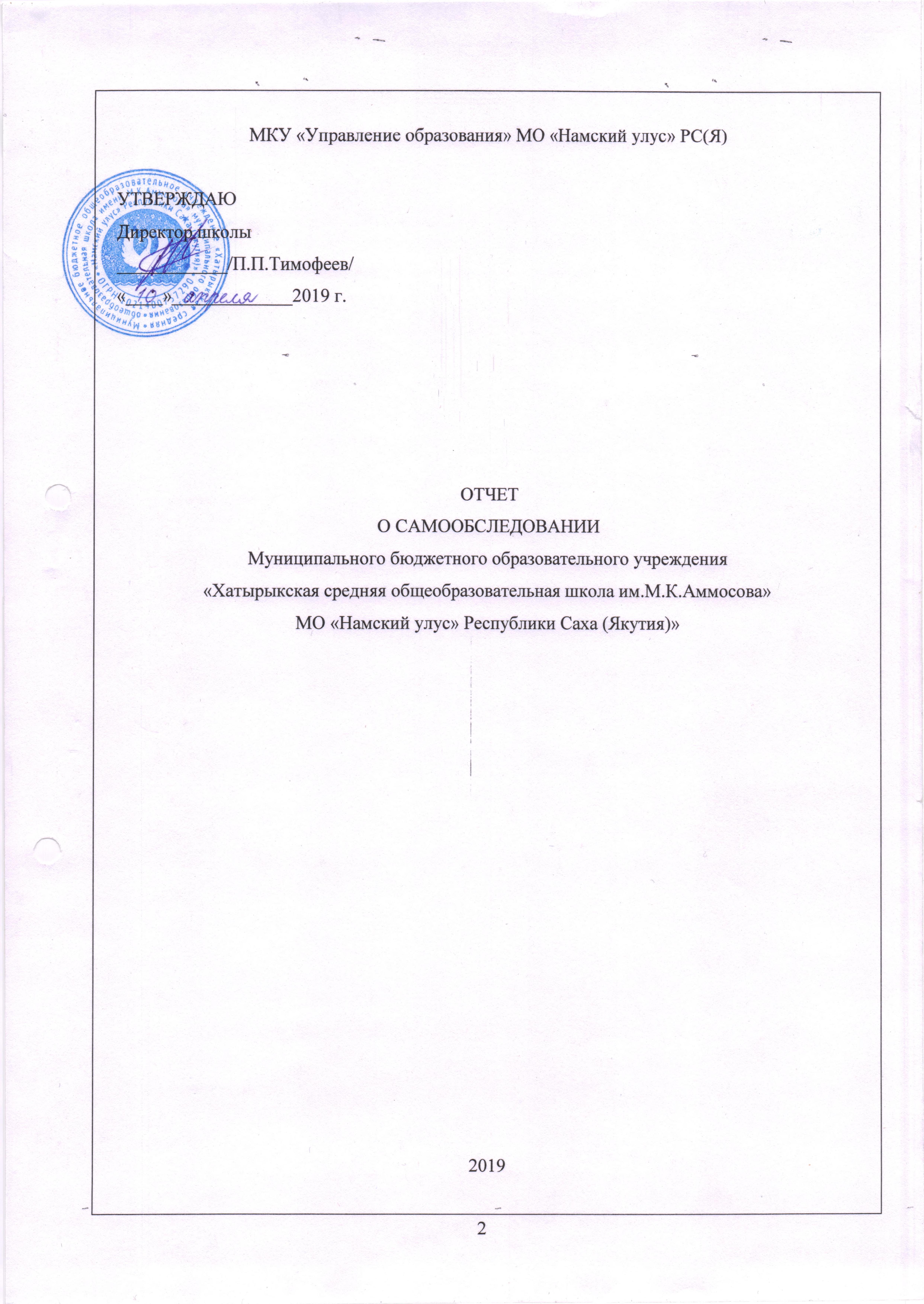 СодержаниеВведение	...4Раздел 1. Организационно-правовое обеспечение образовательной деятельности...6Раздел 2. Структура и система управления	9Раздел 3. Реализация образовательной программы, оценка качества образования:Статистические данные по 00;	16Структура подготовки выпускников;	 16Качество подготовки выпускников;	17Степень освоения требований ФГОС;	,	19Содержание подготовки;	 22Внутренняя система оценки качества образования	31Раздел 4. Условия образовательного процессаКадровое обеспечение;	32Учебно-методическое обеспечение;	  37Организация воспитательно-образовательного процесса;	40Инфраструктура	 57Заключение	59Приложение	613ВведениеСамообследование МБОУ «ХСОШ им.М.К.Аммосова» проводилось в соответствии с Порядком проведения самообследования образовательной организации, утвержденного приказом от 14.06.2013. № 462 (ред. от 14.12.2017) «Об утверждении Порядка проведения самообследования образовательной организации».Целью самообследования является обеспечение доступности и открытости информации о деятельности организации, а также подготовка отчета о результатах самооследования.Самообследование проводится ежегодно в апреле месяце. Самообследование проводится в форме анализа условий и результатов образовательного процесса.Приказом директора МБОУ «ХСОШ им.М.К.Аммосова» для проведения самообследования была создана комиссия.Состав комиссии, проводившей самообследование:45Раздел 1. Организационно-правовое обеспечение образовательной деятельностиОбщие сведения об организации61.2 Руководящие работники общеобразовательной организацииИз истории школы:Школа расположена в центре села Хатырык. Хатырыкский наслег занимает небольшую северную часть Намского улуса. Через территорию наслега проходит автотрасса Якутск - Тюбя с гравийно-галечным покрытием. Расстояние от административного центра улуса - 42 км. Расстояние от города республиканского значения и центра административно-территориальной единицы, в состав которой входит наслежный пункт - до города Якутска - 122 км. Хатырыкский наслег представляет собой многовидовое хозяйство. Всего численность населения 1063(на 2017 г.).Основным видом деятельности школы является реализация общеобразовательных программ начального общего, основного общего и среднего общего образования.Этапы развития школы 1928-1930 гг,- частная школа Аф.Куличкина 1930 г.- начальная школа (заведующий Р.П.Кутуков)1934 г.- построено здание интерната71935 г,- стала- школой-семилеткой6 ноября 1937 г,- закончено строительство второго типового здания школы1940 г.- построен пионерский лагерь1955 г.- школа стала средней1975 г,- введена кабинетная система обучения1990 г,- построено 3-хэтажное каменное здание школы25 декабря 1992 г.- Указом Президента Республики Саха (Я) М.Е.Николаева присвоено имя М.К.Аммосова1.3. Нормативное и организационно-правовое обеспечение образовательной деятельностиДеятельность МБОУ «ХСОШ им.М.К.Аммосова» осуществляется на основанииразработанных Положений (приложение 1), порядков, инструкций, регламентирующихдеятельность организации.Сведения об основных нормативных документах:Устав учреждения: дата регистрации 26.03.2015 г. 	Изменения и дополнения Устава учреждения:дата регистрации:		ОГРН		Свидетельство о внесении записи в Единый государственный реестр юридических лиц:серия _J4	 №	001894125	дата регистрации 24.02.2012 г.	ОГРН 1021400757290	Свидетельство о постановке на учет в налоговом органе:серия 14	№ 001952293 дата регистрации 23.12.2002 г.	ИНН 1417006328	Свидетельство о землепользовании:Серия 14-АА	№	553412	дата регистрации 30.09.2009 г.	Акт о приемке собственности в оперативное управление:название документа Распоряжение №620-р МО «Намский улус»	дата 25.05.2009 г.	Договор с учредителем:учредитель (учредители)	дата подписания 	Лицензия на право осуществления образовательной деятельности:серия 14 Л 01	№ 0000648 регистрационный № 0830	дата выдачи 17.04.2015 г.	срок действия бессрочно	Свидетельство о государственной аккредитации:серия 14 А 02	№ 0000281	регистрационный №	0405	дата выдачи 01.07.2015 г. срок действия 06.04.2024 г.	Образовательная программа общеобразовательного учреждения:принята	(кем)	заседанием	педагогического	совета	школыдата и № протокола от 30.08.2018 г. протокол № 1утверждена приказом директора ОУ, дата и № приказа от 31.08.2018 г. № 01-137/2Выводы и рекомендации по разделу':8Вся нормативно-правовая база обновлена и соответствует Федеральному закону от 29.12.2012 года №273-Ф3 «Об образовании в Российской Федерации», Уставу МБОУ «ХСОШ им. М.К. Аммосова».Раздел 2 Структура и система управленияСтруктура управленияУправление школой строится на принципах единоначалия и самоуправления. Цель управления школой заключается в формировании современного образовательного пространства школьной организации, способствующего обеспечению равных и всесторонних возможностей для полноценного образования, воспитания, развития каждого участника образовательной деятельности.Управляющая система школы представлена персональными (директор, заместители директора, учителя, классные руководители) и коллегиальными органами управления.Управление школой осуществляет директор школы, в соответствии с действующим законодательством, которому подчиняется трудовой коллектив в целом.Административные обязанности распределены согласно Уставу, штатному расписанию, четко распределены функциональные обязанности согласно квалификационным характеристикам.Органы управления образовательным учреждением:Общее собрание трудового коллектива школыПедагогический советУправляющий советРодительский советМетодический советУченическое самоуправлениеВсе перечисленные структуры совместными усилиями решают основные задачи образовательного учреждения и соответствуют Уставу школы.Для осуществления учеб но-методической работы в школе создано 4 предметных методических объединений:МО начальных классовМО гуманитарных наукМО естественно-математические наукиМО эстетико-воспитательного циклаОрганизация управления образовательного учреждения соответствует уставным требованиям. Собственные нормативные и организационно-распорядительные документации соответствуют действующему законодательству и Уставу. Ведущим принципом управления9является согласование интересов субъектов образовательной деятельности: обучающихся, родителей, учителей на основе открытости и ответственности всех субъектов образовательного процесса за образовательные результаты.Участники образовательного процесса наделены реальными полномочиями в процессе управления образовательным учреждением. Информирование о работе органов самоуправления осуществляется через стенды, официальный сайт образовательной организации в информационно-телекоммуникационной сети «Интернет».2.2.Оценка системы управления в ОУКонцепция системы управления Школой строится на основе изучения мнения членов коллектива, общественности, а также выводов, сделанных в результате самоанализа, проведённого администрацией. Основные принципы системы управления школой:мотивационно программно-целевое управление;опережающее управление (т.е. разработка конкретных подробных планов действий, учитываются возможные изменения условий и, вследствие этого, допустимые коррективы, практикуется предварительный анализ принимаемых решений);гибкость системы управления, её способность претерпевать необходимые изменения в соответствии с изменением целей и содержания деятельности школы;обязательное обеспечение государственно-общественного взаимодействия при управлении школой, то есть государственно-общественное управление.Система государственно-общественного управления образованием включает в себя всех участников образовательного процесса, их органы управления и органы государственного управления образованием; нормативно-правовую базу, регламентирующую деятельность субъектов государственно-общественного управления образованием; процедуры и механизмы их взаимодействия.Содержание управленческой деятельности руководителей школы включает организацию учебного процесса, воспитательной работы, правовое регулирование взаимоотношений обучающихся, их родителей и педагогов, обеспечение необходимых психологических, бытовых и санитарно-гигиенических условий, осуществление единичных и системных нововведений,К целям органов общественного самоуправления школы относится реализация образовательных потребностей и интересов учащихся, их родителей и педагогов.Содержанием школьного самоуправления является законотворческая деятельность (разработка, принятие и реализация «законов» и локальных актов, регламентирующих работу Школы);привлечение в помощь Школе сил и средств юридических и физических лиц; гармонизация и гуманизация взаимоотношений участников образовательного процесса; представление и защита интересов школы; со управленческая деятельность, выявление и обмен10мнениями участников образовательного процесса; организация их участия в выработке и принятии управленческих решений и др.Педагогический совет школыустанавливает режим занятий обучающихся;определяет время начала и окончания занятий;осуществляет контроль за соблюдением здоровых и безопасных условий обучения вшколе.согласовывает:компонент образовательного учреждения государственного стандарта общего образования ("школьный компонент");выбор учебников из числа рекомендованных (допущенных) Министерством образования и науки РФ;программу развития образовательной организации;согласует или утверждает по представлению директора Школы бюджетную заявку на предстоящий финансовый год;согласует или утверждает сметы бюджетного финансирования;утверждает сметы расходования средств, полученных Школой от уставной приносящей доходы деятельности и из иных внебюджетных источников;содействует привлечению внебюджетных средств для обеспечения деятельности и развития Школы, определяет цели и направления их расходования.Комиссия по урегулированию споров рассматривает спорные вопросы (урегулирование разногласий между участниками образовательных отношений по вопросам реализации права на образование, в том числе в случаях возникновения конфликта интересов педагогического работника, применения локальных нормативных актов, обжалования решений о применении к обучающимся дисциплинарного взыскания), возникшие между:педагогами и директором школы;родителями и педагогами;педагогами/директором и органами самоуправления учащихся и их родителей;педагогами и учащимися;при необходимости создаёт согласительную комиссию с конфликтующей стороной и принимает по результатам её работы необходимые решения.Профсоюзная организация осуществляет:контроль за соблюдением трудового законодательства, законодательных и иных нормативных правовых актов по охране труда и здоровья, окружающей среды;11выполнение коллективного договора;разработку, обсуждение и согласование коллективного договора;согласование показателей распределения стимулирующего фонда оплаты труда.Ученический орган управления (Совет обучающихся)организует деятельность органов ученического самоуправления (определяет организационную структуры ученического самоуправления, план работы);реализует выявленные потребности и интересы учащихся по направлениям: спортивная, учебная, культмассовая работы, комиссии по профилактике правонарушений и т.п.„ - подводит итоги своей работы, анализирует её результаты и формирует предложения для администрации Школы, родительского комитета.Методическое объединение педагоговпланирует свою работу с учётом планов работы Школы, рекомендаций районного методического кабинета, методической темы, принятой к разработке педагогическим коллективом, индивидуальных планов профессионального самообразования учителей;проводит заседания, где анализируется выполнение планов, проводится экспертиза рабочих программ учебных предметов, курсов, оценочного инструментария по предмету;организует и проводит семинарские занятия для участников МО, проводит цикл открытых уроков по определенной теме, проводит первоначальную экспертизу изменений, вносимых преподавателями в учебные программы, планирует оказание конкретной методической помощи учителям-предметникам; проводит оценку профессиональной компетентности учителей; изучает качество образовательных достижений обучающихся по предмету.Педагогический совет рассматривает вопросы:внедрения и оценки соответствия профессиональной компетентности педагогов в соответствии с профстандартом;внедрения инновационных образовательных технологий; принятия Кодекса профессиональной этики;подготовки отчёта о самообследовании;рассмотрения итогов учредительного контроля;допуска учащихся к экзаменам, перевода учащихся в следующий класс, выдачи аттестатов об основном (общем) и среднем общем образовании, поощрения и взыскания:организации работы по повышению кватификации педагогических работников, развитию их творческих инициатив, распространению передового опыта.Управление Школой переходит в режим развития, следовательно, планируются изменения в каждом из четырёх основных звеньев управленческого цикла:12Планирование, В его основу закладывается программа развития, сама структура которой предусматривает новые методы планирования развития образовательной школы (подготовка информационной справки, проблемный анализ состояния школы, формирование концепции и целей школы, определение плана действий, прогнозирование результатов, разработка сетевого графика (дорожная карта) и т.п.).Создание новых органов, введение новых субъектов управления и разработка их новых функций.Развитие различных форм общественного участия в управлении образовательным процессом:совершенствование системы управления на основе эффективного использования информационно-коммуникационных технологий в рамках единого образовательного пространства (школьный сайт, Интернет, локальная сеть школы);совершенствование нормативной базы школы по различным формам государственнообщественного управления в целях расширения полномочий на принятие самостоятельных решений отдельными органами соуправления.Обновление методов руководства, которое предполагает:создание морально-психологического климата, стимулирующего педагогов на активное участие в реализации программы развития;разработку механизма стимулирования, создание условий для раскрытия творческого потенциала каждого педагога;предоставление., возможностей педагогам для реализации своих профессиональных планов;освоение демократического стиля управления.Оценка результативности и эффективности действующей в ОУ системыуправления:В 2017/2018 учебном году внутришкольный контроль осуществлялся согласно разработанному плану, который был полностью реализован. В наличии имеются необходимые приказы, план-задание и справки по результатам контроля, протоколы заседаний педагогического, методического советов школы, аттестационной комиссии, совета профилактики, отчёты по выполнению планов воспитательной, профилактической, методической работы.Функционирует школьный сайт, обеспечивающий открытость и прозрачность деятельности учреждения. Сайт оформлен в соответствии с приказом Рособрнадзора от 29,05.2014 N 785 "Об утверждении требований к структуре официального сайта образовательной организации в информационно-телекоммуникационной сети "Интернет" и13формату представления на нем информации", зарегистрированным в Минюсте России 04.08.2014 N 33423. На сайте представлены общие сведения об образовательной организации, необходимые документы, локальные акты, отчёты о самообследовании, информация о реализации стандартов, о работе с одарёнными детьми, о воспитательной работе и др.Оценка взаимодействия семьи и ОУ:Взаимодействие школы и семьи осуществляется через:приобщение родителей к педагогическому процессу;расширение сферы участия родителей в организации жизни образовательного учреждения;пребывание родителей в школе в удобное для них время;создание условий для творческой самореализации педагогов, родителей, детей;информационно-педагогические материалы;разнообразные программы совместной деятельности детей и родителей;объединение усилий педагога и родителя в совместной деятельности по воспитанию и развитию ребенка;проявление понимания, терпимости и такта в воспитании и обучении ребенка, стремление учитывать его интересы, не игнорируя чувства и эмоции;уважительные взаимоотношения семьи и образовательного учреждения.Основой сотрудничества школы и семьи является общая цель создания благоприятных условий для полноценного социального становления, воспитания и обучения детей.Мероприятия, проведенные в 2018 году для укрепления связи «Семья - школа»:Мастер-классы родителей.Кулинарная битва.Игра «Ворк-шоп»Спортивное соревнование «Мама, папа и я спортивная семья»Битва хоров.Дни дублера родителями.День поэзии.Дни открытых дверейВ школе проводится систематическая работа по информированию родителей (законных представителей) обучающихся о правах и обязанностях обучающихся, о правах, обязанностях и ответственности родителей (законных представителей) в сфере образования. Данная работа ведётся через классные родительские собрания, ознакомление родителей с нормативными документами Школы при поступлении учащегося в школу, через информацию, размещённую на официальном сайте школы.14Анализ работы по изучению мнения участников образовательных отношений о деятельности ОУ:С целью изучения мнения участников образовательных отношений о деятельности Школы, совершенствования форм обратной связи в Школе есть Книга отзывов и предложений, в которой все участники образовательных отношений могут оставить свои пожелания и отзывы об организации учебно-воспитательного процесса. На сайте школы есть вкладка «Гостевая книга», созданная для этих же целей.В марте 2018 года было проведено диагностическое исследование «Изучение степени удовлетворенности работой учителя, классного руководителя». Анализ результатов показал положительную оценку деятельности педагогов со стороны подавляющего большинства обучающихся. Таким образом, можно говорить о целенаправленной работе педагогического коллектива, администрации над развитием и совершенствованием учебно-воспитательного процесса, о своевременной коррекции педагогической деятельности на основе анализа её результатов.Выводы по разделуСуществующая система управления образовательной организацией способствует достижению поставленных целей и задач, запросам участников образовательного процесса, реализации компетенций образовательной организации, закрепленных в ст. 26 и ст. 28* Федерального закона № 273-ФЗ от 27.12.2012 «Об образовании в Российской Федерации».‘Статья 26. Управление образовательной организацией2Статья 28. Компетенция, права, обязанности и ответственность образовательной организации (п.З) -15Раздел 3 Реализация образовательной программы, оценка качества образования: Данные о контингенте учащихся на 31 декабря 2018г.Комплектование классов за текущий учебный год3.1 Статистические данные:3.2 Структура подготовки выпускников163.3. Качество предметной подготовки выпускников1718Востребованность выпускников3.4. Степень освоения требовании ФГОС.С целью отслеживания уровня сформированности предметных и метапредметных результатов у обучающихся 4 класса в апреле 2018 г. проводились мониторинг образовательных достижений обучающихся. Результаты мониторинга позволяют получить представление об уровне овладения четвероклассников учебного материала за курс начальной школы по основным предметам, а также сформированности метапредметных результатов в соответствии с требованиями ФГОС и определить направления работы по успешному введению новых образовательных стандартов.Результаты выполнения итоговых работ по математике и русскому языку представлены по трём показателям: успешности освоения учебной программы, достижению базового уровня и уровню достижений.19Математика. В итоговой работе принимали участие 14 учеников.Успешность освоения учебной программы. Успешность выполнения работы (средний % от максимального балла за всю работу) по классу составил 64%. Все обучающиеся 4 класса достигли базового уровня.Русский язык. В итоговой работе принимали участие 14 учеников.Успешность освоения учебной программы. Успешность выполнения работы (средний % от максимального балла за всю работу) по классу составил 62%. Все обучающиеся 4 класса достигли базового уровня.Основные показатели освоения метапредметных результатов в соответствии с ФГОС: Результаты выполнения итоговой работы по читательской грамотностиУспешность выполнения работы учащимися 4 класса составила 71%. что означает, что больше половины обучающихся успешно справились с работой. Базовый уровень овладения стратегиями смыслового чтения и работы с информацией продемонстрировали 100% обучающихся, повышенный уровень подготовки из них показали 25%.Анализ результатов выполнения итоговой работы по читательской грамотности показал, что достаточно высокие результаты учащиеся показали, выполняя задания, на выявление уровня сформированности умений 1 и 2 группы:Общее понимание текста, ориентация в тексте - 100%Глубокое и детальное понимание содержания и формы текста - 75%.Таким образом, на конец 4 класса у 100% учащиеся сформированы умения понимать то, о чём говорится в тексте, понимать основную идею, искать и выявлять в тексте информацию, представленную .в а различном виде (ориентироваться в тексте:, а также формулировать прямые выводы и заключения на основе фактов, имеющихся в тексте. Также у 75% учащихся сформированы умения анализировать, интерпретировать и обобщать информацию, представленную в тексте, формулировать на её основе сложные выводы и оценочные суждения. Необходимо отметить, что недостаточно сформированы умения 3 группы (у 25% положительный результат). Учащиеся испытывают трудности при использовании информации из текста для решения различного круга учебно-познавательных и учебнопрактических задач без привлечения или с привлечением дополнительных знаний и личного опыта.Результаты внешнего мониторинга:Итоги му ниципальных контрольных работ в 4, 5, 8, 9,11 классахв марте 2018 г.Цель: оценки уровня обученности учащихся, проверки уровня освоения учащимися основной образовательной программы в соответствии с ФГОС и подготовки выпускников20общеобразовательных школ к ГИА.По русскому языку7:По математике:По родному языку7:По русская литература:По биологииРезультаты ВПР:На основании Приказа Министерства образования и науки Республики Саха (Якутия) от 13 марта 2018 г. № 01-09/370 «О проведении Всероссийских проверочных работ в 2018 году7», проведены Всероссийские проверочные работы (ВПР) в 4,5, 10 и 11 классах.Класс: 4Класс: 5Класс: 621Содержание подготовкиРезультаты образовательной деятельностиОбразовательная деятельность в Школе организуется в соответствии с ФЗ от 29.12.3012 г. № 273 -ФЗ «Об образовании».Согласно Федеральному закону «Об образовании в Российской Федерации» в школе действует Устав, в котором определяется порядок приема детей на уровне начального общего, основного общего, среднего общего образования. Образовательный процесс на всех уровнях обучения осуществляется в соответствии с основными образовательными программами, которые утверждены приказом директора школы и регламентируется учебным планом, календарным учебным графиком и расписанием занятий, которые отвечают СанПин 2.4.2.2821- 10 «Санитарно-эпидемиологические требования к условиям и организации обучения в общеобразовательных учреждениях».Организация осуществляет образовательную деятельность в соответствии с уровнями общего образования:начальное общее образование (нормативный срок освоения 4 года);основное общее образование (нормативный срок освоения 5 лет);среднее общее образование (нормативный срок освоения 2 года).Начальное общее образование, основное общее образование, среднее общее образование являются обязательными уровнями образования.Образовательные программы начального общего, основного общего и среднего общего образования являются преемственными.В школе образовательная деятельность осуществляется на родном (якутском) и русском языках.В 2018 году в соответствии с лицензией реализовывались основные образовательные программы начального, основного и среднего общего образования.В ходе мониторинга успеваемости классов и анализа уровня промежуточной и итоговой аттестации по предметам за истекший год определены:показатели успеваемости,выявлены качество и уровень обученности по основным предметам в параллелях.22Выполнение образовательных программОбразовательные программы соответствовали статусу школы и носили типовой образовательный уровень. Программно-методическое обеспечение отвечало требованиям учебного плана и заявленным программам.Общие требования к программам, заложенные в календарно-тематическом планировании, выполнены всеми учителями. Образовательная деятельность носила характер системности, открытости, что позволило обучающимся и родителям постоянно владеть информацией о результативности обучения, знакомиться с рейтинговой картой школы, результатами проводимых мониторингов.Темы уроков, записанные в журналах, и сроки проведения занятий, в основном соответствуют планированию. По некоторым предметам, в течение учебных четвертей, имелись отступления, но это, в основном, было связано с региональными праздничными днями. В таком случае планы корректировались и выполнялись. При прохождении программ выполнена теоретическая и практическая часть. Учителями проводились экскурсии, практические занятия, лабораторные, контрольные работы, проектные задания, тестовые работы, работы творческого характера.Многие учителя школы на своих уроках широко применяют интерактивные доски с проекторами, компьютер, Интернет-ресурсы, что позволяет активизировать познавательную деятельность учащихся.Все учащиеся, обучающиеся на дому по состоянию здоровья, успешно прошли обучение курса за соответствующий период.- На протяжении учебного года осуществляется мониторинг и диагностика качества обучения и усвоения программного материала по всем предметам учебного плана. С целью получения объективной информации о состоянии уровня сформированности универсальных учебных действий у обучающихся 4 класса проводились различные диагностики, комплексные работы. В исследовании были использованы адаптированные методики, позволяющие определить уровень сформированности различных групп УУД (личностных, познавательных, регулятивных и коммуникативных, предметных). Результаты проведенных диагностических процедур показывают, что у большинства обучающихся сформирована учебная мотивация, связанная с пониманием и принятием необходимости учебной деятельности; практически у всех учащихся сформированы коммуникативные умения, что является необходимым фактором при классно-урочном обучении; познавательные умения так же сформированы у большинства учащихся, что свидетельствует о высокой заинтересованности учащихся к процессу познавания нового, а значит способствует качественному усвоению программного материала. С целью определения уровня сформированности ЗУН при переходе учащихся в следующий класс.23прогнозировании результативности дальнейшего обучения учащихся проводится промежуточная аттестация в 5-8, 10 классах. Анализ промежуточной аттестации показал, что основная часть школьников освоила программный материал на среднем уровне.Оценка учебно-методического и библиотечно-информационного обеспечения:Общая характеристика:объем библиотечного фонда - 4842 единица;книгообеспеченность - 100 %;обращаемость - 2561 единиц в год;объем учебного фонда - 3701 единица.Фонд библиотеки формируется за счет федерального, областного, местного бюджета. Состав фонда и его использование:Фонд библиотеки соответствует требованиям ФГОС, учебники фонда входят в федеральный перечень, утвержденный приказом Минобрнауки от 31.03.2014 № 253.В библиотеке имеются электронные образовательные ресурсы - 833 дисков; сетевые образовательные ресурсы 60.Мультимедийные средства (презентации, электронные энциклопедии, дидактические материалы) - 300.Средний уровень посещаемости библиотеки - 13 человек в день.Оснащенность библиотеки учебными пособиями достаточная. Отсутствует финансирование библиотеки на закупку периодических изданий и обновление фонда художественной литературы.Режим работы школы:В целях организации образовательной деятельности в 2018 учебном году введен следующий режим работы согласно календарному учебному графику:24начало учебною года -1 сентября. Первым учебным днем считать 2 сентября 2018 года,продолжительность учебного года:для 1 классов -33 учебные недели;для 2- 4 классов - 34 учебных недель;для 5-11 классов - 35 учебных недель;Учебный год с 1 - 9 классы делится на 4 четверти, 10-11 классы - на два полугодия. Сроки проведения промежуточной аттестации: с 15 мая по 31 мая 2018 года.В оздоровительных целях и для облегчения процесса адаптации детей к требованиям образовательного учреждения в 1-х классах,, применять «ступенчатый» метод постепенного наращивания учебной нагрузки.Сроки проведения государственной итоговой аттестации устанавливаются приказами Министерства образования и науки Российской Федерации и Министерства образования и науки Республики Саха (Якутия).Сменность занятий: 1 смена. Начало занятий 8 ч. 30 мин.5- дневная неделя: 1 класс.6-дневная неделя: 2-11 классы.Продолжительность урока: в 1-х классах 35 (мин.)- 1 полугодие, во 2-11 классах 45 (мин.), 1 классы- 2 полугодие 40 (мин.)Продолжительность перемен: после 1,3,5 уроков - 10 мин, после 2,4 уроков - 20 мин, после 6 урока - динамическая пауза на 40 мин.Образовательная недельная нагрузка равномерно распределяется в течение учебной недели, при этом объем максимальной допустимой нагрузки в течение дня:-для учащихся 1-х классов не превышает 4-х уроков и 1 день в неделю -не более 5 уроков засчет урока физической культуры;для учащихся 2-4 классов- не более 5 уроков;для учащихся 5-6 классов- не более 6 уроков;для учащихся 7-11 классов - не более 7 уроков.В 2018 учебном году в школе функционировало 11 классов-комплектов.По согласованию с родителями (законными представителями) ребенка и в соответствии с медицинскими показаниями обучение для учащихся с ограниченными возможностями здоровья организовано в следующих формах:индивидуальное обучение на дому ребенка школьного возраста;обучение в условиях помещения образовательного учреждения;25Соответствие расписания нормативным требованиямРасписание было составлено на основе учебного плана школы, в соответствии с требованиями СанПиН 2.4.2.2821-10 «Санитарно-эпидемиологические требования к условиям и организации обучения в общеобразовательных учреждениях», с учетом баллов ежедневной и недельной нагрузки обучающихся. Учтены дневная и недельная работоспособность учащихся и шкала трудности учебных предметов. Предусмотрено чередование различных по сложности предметов в течение дня и недели: для обучающихся уровня начального общего образования - основных предметов (математика, русский и иностранный языки, окружающий мир, информатика) с уроками музыки, изобразительного искусства, технологии, физической культуры; для обучающихся уровня основного и среднего общего образования - предметов естественнонаучного	и	математического	профиля - с	гуманитарнымидисциплинами. Расписание уроков составлено отдельно для обязательных и дополнительных занятий. Между началом дополнительных занятий и последним уроком выдерживался перерыв продолжительностью не менее 40 минут. Во второй половине учебного дня проводятся кружковые занятия, спортивные секции, занятия внеурочной деятельности в 1-11 классах, индивидуальные консультации, предметные консультации для учащихся 9-х, 11 классов в рамках подготовки к ГИА, общешкольные и классные творческие дела.В соответствии с ФГОС НОО и ФГОС ООО внеурочная деятельность была организована по направлениям развития личности: спортивно-оздоровительное, духовно-нравственное, социальное, общеинтеллектуальное, общекультурное.Программно-информационное обеспечениеОрганизация ; и ^развитие я'школьного информационного пространства является неотъемлемой частью развития инфраструктуры образовательного учреждения.В настоящее время в урочной и внеурочной деятельности педагоги и учащиеся используют информационно-коммуникационные технологии как в традиционной форме, так и в рамках проектной деятельности, с применением цифровых учебных ресурсов; создаются и приобретаются электронные учебно-методические пособия. Педагоги проходят курсовую подготовку с использованием ДОТ, принимают участие в вебинарах. Учащиеся под руководством учителей активно участвуют в дистанционных конкурсах, олимпиадах разного уровня. Школа представляет результаты своей работы общественности через Интернет посредством сайта образовательного учреждения и социальных сетей. Таким образом, в школе есть условия для совершенствования процесса развития информационного пространства.Главной целью процесса развития информационного пространства МБОУ «ХСОШ им,М.К.Аммосова» является создание современной информационно-коммуникационной инфраструктуры школы как единой системы информационного общества и развитие26информационных технологий всех сфер и сторон жизни школы как важнейшего инструмента повышения эффективности обучения и воспитания обучающихся. В 2018 году в школе проведена следующая работа по данному направлению:обеспечен доступ в Интернет с 100 % рабочих мест учителей;Проведённая работа позволила пройти первый этап формирования информационногопространства, на следующих этапах предстоит решать следующие задачи:оснащение рабочих мест педагогов АРМ;создание и обеспечение условий для удовлетворения информационных потребностей всех субъектов школьного сообщества;установление порядка формирования и использования информационных ресурсов, обязательного для всех субъектов информационных отношений в рамках единого информационного пространства школы;обеспечение совместимости и взаимодействия информационных ресурсов с ресурсами как школьной сети, так и Интернет-ресурсами;создание системы контроля информационных продуктов для обеспечения необходимого качества информационных ресурсов;повышение уровня информационной грамотности всех субъектов школьного сообщества.Созданное единое информационное пространство Школы позволит педагогам, учащимся и их родителям иметь оперативный доступ к имеющимся информационным ресурсам. Также позволит сочетать базовое ‘школьное образование с дополнительным образованием как условие взаимодействия досуга различными формами образовательной деятельности. Результатом этого является максимальное самовыражение и социальная адаптация учащихся (самореализация), формирование духовно богатой, свободной, творчески мыслящей, ориентированной на нравственные ценности личности.В дальнейшем предполагается создать условия для активного включения учащихся в единое информационное поле школы:через школьный сайт;через организацию участия в конкурсах, викторинах, олимпиадах различного уровня, семинарах, конференциях, форумах, чатах;через социально-творческие проекты с использованием ИКТ;27Социальный паспорт школы на 2018-2019 учебный год Социальный паспортМБОУ “Хатырыкская СОШ им. М.К. Аммосова”на 2018 год28Показатель количества неполных семей - 23, воспитывающих детей школьного возраста. Тенденция не зависит от учебно-воспитательного процесса в школе и связано социально - экономическими факторами села.Количество опекунских семей -5.2 раза в год социально-психологическая служба посещает эти семьи и ведет постоянное наблюдение и психологическое сопровождение этих детей.Образовательный уровень семей обучающихся представлен следующим образом: Высшее - 62.Неполное высшее - 9.Среднее специальное - 112.Среднее - 67.Неполное среднее - 3.Все родители учащихся в основном имеют среднее специальное образование.29Количество неблагополучных семей - 3, из них в социальном опасном положении 2, тяжелая жизненная ситуация - 1, КДН - 2. С неблагополучными семьями постоянно ведется работа (беседы, всеобучи, посещения на дому и т.д.) совместно с наслежным КДН,Педагогическому коллективу необходимо вести непрерывную профилактическую работу с неблагополучными семьями, особенно, где есть дети склонных правонарушению и девиантным поведением.На внутришкольном учете состоят 13 детей, из них в ПДН - 3, выявленные по результатам диагностических обследований на тревожность - 7, систематически пропускающие без уважительных причин учебные занятия - 1, причисляющий себя к неформальным объединениям - Л, нарушившие устав школы - 1. На каждого учащегося составлены индивидуальные профилактические работы. Работа ведется по плану.По плану воспитательной работы в целях предупреждения и профилактики правонарушений среди несовершеннолетних подростков на протяжении всего учебного года в школе проводилась работа по выявлению несовершеннолетних, находящихся в социальноопасном положении, а также учащихся, не посещающих или систематически пропускающих занятия по неуважительным причинам. Проводилась следующая работа:составлялись социальные паспорта классов и школы;учащиеся своевременно ставились на внутришкольный контроль; велась работа с несовершеннолетними по устранению причин, условий и обстоятельств, способствующих совершению правонарушений;было организовано взаимодействие с комиссиями по делам несовершеннолетних села.В - 2017/2018 учебном году;-24 учащимся нашей школы была оказана материальнаяпомощь в виде наборов канцелярских принадлежностей для учебы, одежда.Администрацией школы и классными руководителями осуществлялся контроль за получением образования несовершеннолетними: вёлся строгий учёт пропущенных уроков, проводилась работа по ликвидации пропусков без уважительной причины, давались индивидуальные задания.Недостаточно хорошо было налажено взаимодействие с ПДН. Индивидуальнопрофилактическая работа с несовершеннолетними проводилась администрацией школы с привлечением при необходимости представителей правоохранительных органов. План по профилактике правонарушений реализован не в полном объёме.Заседания школьного Совета профилактики, на которых рассматривались вопросы посещаемости, успеваемости, постановки учащихся на внутришкольный учёт, снятия с учёта были проведены 6 раз.30Анализируется и оценивается состояние дополнительного образования (если таковое осуществляется в ОУ), в том числе:Основная задача системы дополнительного образования детей в школе обеспечить самоопределение и самореализацию ребенка, оптимальное развитие его личности в соответствии со склонностями и способностями.Дополнительное образование учащихся нашей школы в 2017-2018 учебном году было представлено	следующими	программами:•Образовательная программа краеведческой направленности «Музееведение»; •Образовательная программа технической направленности «Авиамоделирование»;• Образовательная программа физкультурно-спортивной направленности «Волейбол».На дополнительное образование: отдельно часы не выделены, имеется штат педагога дополнительного образования на 0,25 ставки. Число педагогов дополнительного образования: в начале года - 3 человека, в конце года - 3. Сокращение часов в системе дополнительного образования связано переводом часов дополнительного образования в часы внеурочной деятельности. Охват учащихся в системе дополнительного образования составлял 48 человека. Остальные учащиеся были задействованы в кружках и секциях внеурочной деятельности.Достижения по авиамоделированию:Петров Борис, ученик 7 класса, кордовое авто - 2 место. Авиамоделирование командное - 4 место.Улусное соревнование по радиоуправляемым авто командное 3 место. Лукинов Саша, ученик 3-го класса, по вождению - 1 место.■ ■ | ч В предстоящем учебном году следуе: увеличить усилия педагогического коллектива по вовлечению учащихся нашей школы в систему дополнительного образования и во внеурочную деятельность, изучая социальный запрос на данный вид образовательных услуг.Максимально постараться сблизить позиции спроса и предложения, удовлетворить кадровую потребность в этой перспективной сфере образовательной деятельности современной школы.3.6. Внутренняя система опенки качества образования.В МБОУ «ХС01Д им.М.К.Аммосова» разработана система оценки качества образования на основе региональной системы оценки качества образования. В Школе утверждено положение о внутренней системе оценки качества образования от 17.09.2016. По итогам оценки качества образования в 2018 году выявлено, что уровень метапредметных результатов соответствуют среднему уровню, сформированность личностных результатов высокая.Для оценки образовательного учреждения определены следующие группы показателей:Показатели качества условий для осуществления образовательного процесса:31Показатели качества кадрового обеспечения.Показатели качества материально-технического обеспечения.Показатели качества условий для охраны жизни и здоровья обучающихся и работников.Показатели качества образовательно-информационной среды.Показатели качества организационно-педагогических (организационно - управленческих) условий.Показатели качества образовательного процесса.Показатели качества процессов реализации основных общеобразовательных программ.Показатели качества учебно-методического и психолого-педагогического обеспечения (сопровождения) образовательного процесса.Показатели качества результатов образовательного процесса.Систематически проводились мероприятия, предусмотренные планом внутришкольного контроля: контроль за ведением школьной документации, за выполнением программ, за посещаемостью, за состоянием преподавания учебных предметов, за состоянием воспитательной работы, контроль за качеством знаний учащихся (на основе четвертных, годовых отметок и результатов контрольных работ, ГИА), классно-обобщающий контроль.Контроль за выполнением всеобуча осуществлялся черезсбор данных об устройстве выпускников 9,11 классов;контроль за сохранением контингента обучающихся;!'	- контроль за ведением документации по учёту и движению обучающихся.На основе анализа оценочных листов педагогов проводилась оценка эффективности и результативности деятельности педагогических работников, в результате которой происходило распределение стимулирующих выплат, распределение инновационного фонда.Важнейшие для жизнедеятельности учреждения решения принимались на уровне руководителя и Совета школы. Совет школы контролирует вопросы качества образовательного и воспитательного процессов, принимает активное участие в распределении стимулирующего фонда оплаты труда педагогов, решает вопросы ремонта Школы.Выводы и рекомендации по разделуСодержание подготовки обучающихся Школы соответствует федеральному государственному образовательному стандарту в части выполнения требований к условиям реализации образовательной программы, требованиям к результатам, а также федеральному компоненту государственного образовательного стандарта. Но проблемой остаётся показатель процента качества знаний в целом по школе, он остаётся достаточно низким по сравнению с32аналогичным по улусу. Таким образом, в следующем учебном году педагогам необходимо применять более эффективные формы работы с целью совершенствования предметной подготовки учащихся.Воспитательная работа, проводимая в школе, довольно успешна, тем не менее, в следующем учебном году в школе необходимо:продолжить работу по формированию патриотического сознания учащихся, их гражданской позиции;продолжить сотрудничество с уже знакомыми учащимся учебными заведениями, при проведении профориентационной работы изучить интересы учащихся и активизировать работу по удовлетворению информационных запросов выпускников;вести активную работу по поддержке творческой активности учеников и раскрытию новых талантов;продолжить работу по профилактике правонарушений среди подростков.33Раздел 4 Условия образовательного процесса
Сведения о педагогических работниках(включая руководящих и др. работников, ведущих педагогическу ю деятельность попрограммам общего образования)344.1. Кадровое обеспечение35364.2. Оценка качества учебно-методического обеспечения:Школа укомплектовано кадрами, имеющими необходимую квалификацию для решения задач, определённых основной образовательной программой образовательного учреждения, способными к инновационной профессиональной деятельности. Уровень квалификации специалистов соответствует требованиям, предусмотренным Приказом Министерства здравоохранения «в социалМюИэ развития Российской Федерации от 26.08,10 № 761н «Об утверждении Единого квалификационного справочника должностей руководителей, специалистов и служащих» (раздел «Квалификационные характеристики должностей работников образования).Проблема школы: повышение уровня профессионального мастерства и развитие профессиональной компетентности педагога.Методическая тема школы:«Развитие профессиональных компетентностей педагогов школы как фактор достижения современного качества образования в условиях реализации ФГОС»Задачи:Оказание помощи учителям в освоении и реализации инновационных образовательных технологий в рамках требований ФГОС.Эффективно использовать образовательные и воспитательные технологии, связанные с внедрением новых образовательных стандартов.37Оказание методической помощи при составлении рабочих программ учебных дисциплин, элективных курсов,Развивать и совершенствовать новые формы непрерывного повышения профессиональной компетентности педагогов (вебинары, видеоуроки и т.д.),Осуществление координации методических объединений, творческих групп, по различным инновационным направлениям.Организовывать и осуществлять сопровождение аттестации педагогических кадров.Совершенствование системы мониторинга и диагностики успешности образования, уровня профессиональной компетентности и .методической подготовки педагогов.Методическая работа в школе работала по утверждённому в начате учебного года плану и по планам методических объединений и направлена на выполнение поставленных задач и их реализацию через образовательную программу школы и учебно-воспитательный процесс.На 2017-2018 учебный год работала 4 школьных методических объединений. Заседания методического совета школы проводились регулярно, по два раза в каждую четверть. Рассматривались такие вопросы, как составление и утверждение плана работы на учебный год, организация работы кабинетов в школе, подготовка и участие школьников в муниципальном этапе Всероссийских предметных олимпиад, обсуждение качества участия, подготовка к государственной (итоговой) аттестации выпускников, подготовка и участие к НПК, проведение районных семинаров, открытых уроков на базе нашей школы. Также обсуждалась предварительная нагрузка учителей на 2018-2019 учебный год.38Распространение опыта на педчтениях, семинарах, НПК различного уровня:В 2018 году курсы по повышению квалификации прошли 13 педагогов, что составляет 43 %.В течение 2018 года успешно прошли аттестацию на высшую квалификационную категорию 1 учитель и на первую квалификационную категорию 6 учителей.394.3. Оценка организации учебно-воспитательного процесса:Содержание обрагованиеСодержание начального общего, основного общего и среднего общего образования определяется образовательными программами начального общего, основного общего и среднего общего образования, которые осваиваются в очной форме. Образовательная программа школы способствует развитию и социализации учащихся на основе усвоения ими федерального компонента государственного стандарта общего образования (государственных образовательных стандартов общего образования 2005 года), федерального государственного образовательного стандарта начального общего образования, федерального государственного. образовательного стандарта основного общего образования.Учебный планУчебный план МБОУ «Хатырыкская СОШ им.М.К.Аммосова» является нормативным документом, определяющим распределение учебного времени отводимого на изучение различных учебных предметов по базовому (инвариантному) и вариативному (региональному компоненту и компоненту образовательного учреждения), максимальный объем обязательной нагрузки учащихся, нормативы финансирования.Учебный план направлен на осуществление федеральной и региональной образовательной политики, способствующей формированию и сохранению единого образовательного пространства и направленной на реализацию национально-регионального компонента государственного образовательного стандарта общего образования.Учебный план направлен на достижение следующих целей:I- формирование общей культуры личности обучающихся, их адаптации к жизни в обществе;создание основы для осознанного выбора и последующего освоения профессиональных образовательных программ;обеспечение образовательной подготовки учащихся, подготовки их к получению высшего образования, к творческому труду в различных сферах научной и практической деятельности, выявление способных и одаренных детей, создание условий для развития индивидуальных способностей каждого ребенка;создание условий для успешной социализации обучающихся, воспитание социально активной личности, способной к самообразованию, саморазвитию, осознанному выбору жизненного пути и профессии.готовность обучающихся к продолжению образования на последующих ступенях основного общего образования, их приобщение к информационным технологиям;40- формирование здорового образа жизни, элементарных правил поведения в экстремальных ситуациях.При реализации учебного плана используются учебники в соответствии с перечнем, утвержденным приказом Министерства образования и науки Российской Федерации от 31 марта 2014 года № 253 «Об утверждении федерального перечня учебников, рекомендуемых к использованию при реализации имеющих государственную аккредитацию образовательных программ начального общего, основного общего, среднего общего образования» и приказом Минобрнауки России от 08.06,2015 № 576 «Изменения, которые вносятся в федеральный перечень учебников к использованию при реализации имеющих государственную аккредитацию образовательных программ начального. общего, основного общего, среднего общего образования, утвержденным приказом Министерства образования и науки Российской Федерации от 31 марта 2014 года № 253.Программы начального общего образованияНачальная школа с 1-4 классы работает по программе классической начальной школы по учебно-методическому комплекту «Школа России», включающего элементы развивающего обучения и проектной деятельности.Предметы музыка, изобразительное искусство, физическая культура и иностранный язык преподают специалисты-предметники.В соответствии с федеральным государственным образовательным стандартом начального общего образования (ФГОС НОО) образовательная программа начального общего образования реализуется образовательным учреждением, в том числе, и через внеурочную деятельность. Внеурочная деятельностьш рамках реализации ФГОС НОО - это образовательная деятельность, осуществляемая в формах, отличных от классно-урочной и направленная на достижение планируемых результатов освоения основной образовательной программы начального общего образования. Внеурочная деятельность реализовывалась по направлениям: спортивно-оздоровительное, духовно-нравственное, социальное, общеинтеллектуальное, общекультурное.Задачи внеурочной деятельности в МБОУ «Хатырыкская СОШ им.М.К.Аммосова»:Создание условий для наиболее полного удовлетворения потребностей и интересов обучающихся, укрепления их здоровья;Личностно-нравственное развитие и профессиональное самоопределение обучающихся;Обеспечение социальной защиты, поддержки, реабилитации и адаптации обучающихся к жизни в обществе;Формирование общей культуры обучающихся;41■Воспитание у обучающихся гражданственности, уважения к правам и свободам человека, любви к Родине, природе, семье.Особенности обучения на ступени основного общего образования Учебный план для 5-9 классов ориентирован на 5-летний нормативный срок, что обеспечивает освоение учащимися образовательных программ основного общего образования, условия становления и формирования личности обучающегося, его склонностей, интересов на основе дифференциации обучения и способностей к самоопределениюОсновное внимание акцентируется на создании условий формирования у учащихся „ познавательных интересов для активизации внутреннего мира ребенка, для осознанного построения социокультурных отношений, что позволяет школьнику определить область знаний, умений и навыков, в рамках которой на старшей ступени может состояться его самоопределение. Основной целью предпрофильной подготовки учащихся является их самоопределение в отношении профиля в 10-11 классах.Индивидуально-групповые занятия способствуют обеспечению условий становления и формирования личности обучающегося, развитию способностей учащихся к социальному самоопределению, формированию склонностей и устойчивого интереса к определенному виду деятельности. Данные занятия интегрируют и дополняют базовое образование. Введение индивидуально-групповых занятий обеспечивает разностороннее развитие учащихся и предполагают формирование мотивации изучения отдельных предметов образовательных областей, повышение активности участия в олимпиадах, интеллектуальных конкурсах разного уровня. В рамках школьного компонента учебного плана представлены элективными курсами и проектной деятельностью н Bv соответствии с запросами учащихся и направлены на предпрофильное самоопределение обучающихся, расширение знаний и развитие учебных навыков по предметам, которые учащиеся планируют сдавать в ходе государственной (итоговой) аттестации: «Подготовка к ОГЭ» по русскому языку, математике, обществознанию.Организация предпрофильной подготовкиВ 9-х классах часы внеаудиторной деятельности переданы для организации предпрофильной подготовки учащихся: «Физика», «Биология», «В мире профессий», «ОБЖ».Обучение на ступени среднего общего образования Учебный план для 10-11 классов ориентирован на 2-летний нормативный срок, что обеспечивает освоение обучающимися образовательных программ среднего общего образования, развитие устойчивых познавательных интересов и творческих способностей учащихся, формирование навыков самостоятельной учебной деятельности. Базисный учебный план построен на основе Федерального базисного учебного плана для 10 - 11 классов и содержит базовый и профильный компонент государственного стандарта, является основой для42разработки учебных планов образовательного учреждения. На третьей ступени обучения должны быть обеспечены: выполнение государственных стандартов образования в условиях разноуровневого и профильного обучения; успешная сдача ЕГЭ; профессиональная ориентация, интеллектуальная и общепсихологическая подготовка к обучению в высшей школе.В 10 - 11 классах введены элективные курсы с целью создания условий для обучения старшеклассников в соответствии с их профессиональными интересами и намерениями в отношении продолжения образования.Задачи курсов: расширить возможности социализации учащихся, обеспечить преемственность между общим и профессиональным образованием; более эффективно подготовить выпускников школы к сдаче ЕГЭ.Анализ воспитательной работы школы:Поставленные цели и задачи воспитательной работы:Цель воспитания отражается в принимаемом обществом нравственном идеале. Таким идеалом является свободный, ответственный высоконравственный, творческий и трудолюбивый человек — гражданин россии, принимающий судьбу отечества как свою личную, осознающий ответственность за настоящее и будущее своей страны, укоренённый в духовных и культурных традициях многонационального народа российской федерации.Задачи:Продолжение проведения целенаправленной работы по профилактике правонарушений, безнадзорности несовершеннолетних, аутоагрессивного поведения, снижение уровня правонарушений среди несовершеннолетних.Повышение эффективности межведомственного взаимодействия в области воспитания, государственно-общественного управления в системе образования.Повышение профессиональной компетентности классных руководителей, педагогических кадров в области воспитания.Наращивание персонального воспитательного потенциала школы за счет тесного взаимодействия всех участников образовательной среды. Партнерство и сотрудничество в процессе воспитания учащихся в системе «учитель-ученик-родитель»:• по субъекту «Педагоги» - повышение качества человеческих ресурсов воспитания, что предполагает развитие необходимых компетенций педагогических кадров: повышение трудовой мотивации, развитие коммуникационных навыков, навыков совместной и командной работы через удобную и безопасную среду, с выбором разнообразных методов, форм занятий, дидактического инструментария в режиме работы пребывания детей в школе полного дня;43по субъекту «Учащиеся» - создание благоприятной воспитательной среды, её наполнение разнообразными формами и методами, позволяющими максимально реализовать способности и дарования каждой личности. Широкое внедрение проектных технологий в процессы обучения и воспитания, реализация и переосмысление технологии коллективной творческой деятельности; придание личностно ориентированного характера любому коллективному делу.по субъекту «Родители обучающихся» - просветительская работа по введению новых образовательных стандартов, совершенствование педагогической культуры семьи,- новых форм взаимодействия с родителями.Выработка и реализация качественно нового, личностного и развивающе- ориентированного образования на основе сохранения и поддержки индивидуальности ребёнка;Интенсивное включение в образовательный процесс школы возможностей дополнительного образования (кружки, секции, студии);Развитие условий для предметно - нравственной среды, стимулирующей коммуникативную, игровую, познавательную, физическую и другие виды активности школьника, организованные в зависимости от возрастной специфики его развития;Формирование устойчивости к асоциальным влияниям, к возникновению вредных привычек и неадекватных способов поведения;Создание социокультурной среды, обеспечивающую социализацию для лиц с ограниченными возможностями здоровья.J0. Оптимизировать систему'.выявления и поддержки одаренных детей и талантливой молодежи.Совершенствовать систему профориентационной работы с учетом государственного заказа на подготовку кадров.Совершенствование системы профилактических работ по правилам дорожного движения и дорожно-транспортному травматизму.Обеспечить активное участие школьников в улусных, республиканских мероприятиях согласно федеральным, республиканским, улусным программам.Решение всех перечисленных выше задач должно было способствовать развитию воспитательной системы школы, в основе которой совместная творческая деятельность детей и взрослых по различным направлениям.Основные направления воспитания:Воспитание гражданственности, патриотизма, уважения к правам, свободам и обязанностям человека;Духовно-нравственное;44Трудовое воспитание и профессиональное самоопределение;Художественно-эстетическое;Формирование ценностного отношения к здоровью и здоровому образу жизни;Семья и школа;Самоуправление в школе;Профилактическая работа.Воспитательная работа школы реализуется через традиционные мероприятия, проекты, внеурочную и урочную деятельность, а также дополнительное образование детей.Гражданско-патриотическое воспитаниеЦелью данного направления ВР является формирование гражданско-патриотического сознания, развития чувства сопричастности к судьбе Отечества, сохранение и развитие чувства гордости за свою страну.Работа по гражданско-патриотическому воспитанию в 2017/2018 уч.г. проводилась согласно утвержденной программе. По данному направлению были проведены следующие мероприятия:тимуровская помощь учителям ветеранам;круглый стол «Молодежь: вчера и сегодня» совместно с РМИГ им. М.К. Аммосова;-общешкольное мероприятие «Непросто говорить о Шукшине»;классный час «Права и обязанности»;конкурсная программа «Смотр песни и строя», «Один день в армии», «Боотур - 2018», посвящённая Дню защитника Отечества;конкурс патриотических песен «Битва хоров»;классный час «Уроки мужества»;уроки государственности;Республиканские Аммосовские чтения;участие в акции «Бессмертный полк»;Деловая игра «Выборы»;День Космонавтики;Лыжный десант «Сындыыс»экскурсии, музейные уроки в Республиканском музее государственности РС(Я) им.М.К, Аммосова;посещения музея «Моя Россия» в г.ЯкутскеЦель этих мероприятий: создать условия для воспитания чувства патриотизма и гордости у учащихся.45Также была организована уборка территории вокруг школы в рамках субботников, проводимых в октябре 2017 года и апреле 2018 года.Духовно-нравственное воспитаниеЦель: помочь учащимся осознать нравственные нормы и правила поведения.Задачи: формирование нравственного отношения к окружающим людям, системы ценностей.Наиболее запоминающимися были следующие классные часы:«Этикет», на котором учащиеся разобрали понятие «этикет», бурно вели дискуссию и пришли к тому, что манеры приобретаются в течение жизни и являются выражением внутреннего мира человека.«Вечные ценности: совесть и долг», где учащиеся пришли к выводу, что люди стали забывать об этих понятиях, наблюдая за происходящими в мире событиями.«Мы в ответе за...» способствовал воспитанию у молодых людей ответственности за свою семью, рождение и содержание детей, а также за престарелых родителей.В течение года проведены следующие мероприятия:классные часы «Сиэр-майгы». «Роль дисциплины на уроке», «Подарки в жизни человека», «Простые нормы нравственности»;акции «Собери ребенка в школу», «Подари детям радость», «Радуга настроения», «Весенняя витаминка», «Кошкин дом»,беседа «Терпимое отношение к людям иных национальностей и религий».По традиции в преддверии Дня учителя классными коллективами были посещены и поздравлены ветераны'педагогического труда; организована тимуровская помощь ветеранам.Художественно-эстетическое.Художественно-эстетическое воспитание играет важную роль в формировании характера и нравственных качеств, а также в развитии хорошего вкуса и в поведении. Под выражением "художественно-эстетическое воспитание" подразумевается воспитание чувства красоты, развитие способности воспринимать, чувствовать и понимать красоту в общественной жизни, природе и искусстве.Задача художественно-эстетического воспитания в школе - сохранять, обогащать и развивать духовный потенциал каждого ребенка.Традиционно в рамках данного направления были проведены:новогодний вечер «Карнавал»;игра «Поле чудес»;мисс школы;праздник Последнего звонка;46выпускной вечер «В добрый час»;смотр постановок кукольных сказок ко дню театра;день знаний;день матери.Также организованы выставки поделок, рисунков, стихотворений детей.Профессиональное самоопределение:Цель: создание условий для профессионального самоопределения личности и обеспечение высокого уровня социально-профессиональной мобильности выпускника в современных условиях.Для определения .учащимися своего типа профессионального соответствия было организовано посещение Намской центральной районной больницы, пищеблок СХПК «Эрэл», Сахатранснефтегаз г. Якутске, Технопарк, железнодорожная станция Нижний-Бестях, ГБУ "Транспортный техникум" пос. Нижний Вестях.На классном часе «Выбираем будущую профессию» состоялся разговор о профессиях родителей учащихся. Его цель: расширить представление выпускников о различных профессиях и побудить их к осознанному профессиональному выбору. Во время его проведения учащиеся выяснили значение понятий - профессия, специальность, квалификация, должность, составили списки самых забытых, модных, нужных профессий, вывели формулу профессионального выбора. Учащиеся выступали с подготовленными заранее сообщениями о профессиях своих родителей или родственников: об особенностях профессии, её плюсах и минусах. Этот классный час заставил обучающихся задуматься о том, как правильно выбрать дело своей жизни: чтобы профессия радовала, приносила удовольствие, необходимо, чтобы она соответствовала складу характера человека, психологическим особенностям, нужно узнать себя, свои способности, сильные и слабые стороны.Учащиеся нашей школы также приняли участие в Республиканском проекте «Я выбираю будущее» и прошли обучение по 10 компетенциям.Формирование ценностного отношения к здоровью и здоровому образу жизниВ Школе продуман и реализован комплекс мер по укреплению здоровья учащихся:ежегодная флюорография учащихся;проведение физкультурно-оздоровительных мероприятий;индивидуальная и коллективная работа с учащимися по пропаганде здорового образа жизни;составление расписания с учётом норм СанПина, устранение перегрузок учащихся рациональной организацией учебного процесса; соблюдение на уроке норм по чередованию видов деятельности, учёт возрастных особенностей;47- соблюдение гигиенического режима: проветривание, тепловой режим, влажная уборка, работа по озеленению кабинетов;* соблюдение техники безопасности, функционирование вытяжки в кабинете химии; учебные кабинеты повышенной опасности оснащены медицинскими аптечками.Охрана здоровья осуществлялась в ходе реализации программы «Здоровье», целью которой являлось создание наиболее благоприятных условий для сохранения и укрепления здоровья учащихся, формирования у обучающихся положительного отношения к здоровому образу жизни как к одному из путей достижения успеха.В планах воспитательной работы в разделе «Здоровье» классные руководители предусмотрели реализацию целенаправленных мероприятий по укреплению , и сохранению здоровья учащихся, пропаганде здорового образа жизни. Каждым классным руководителем реализован комплекс мер по охране и укреплению здоровья учащихся, включающий в себя инструктажи по технике безопасности; экскурсии; мероприятия по профилактике наркомании, табакокурения, СПИДа.Проведены следующие тематические классные часы: «Взаимоотношения между полами» (проводил специалист ХУБ); «СПИД: за закрытыми дверями»; «Курение и здоровье»; «Жизнь без конфликтов»; «Курить - здоровью вредить»; «Моё здоровье - богатство нации»; «Искусство жить достойно».Ежеквартально проводились спортивные соревнования в рамках проекта «Лучший спортивный класс», в проведении которых активное участие приняли учащиеся школы и учителя.'м -.in Также обучающиеся Шкоды принимают активное участие в спортивных мероприятиях села, района и республики.Профилактическая работа.Система работы школы должна быть направлена на предупреждение асоциального поведения, коррекции личности трудного ребенка, помощи ему в самоутверждении.Система работы классного руководителя с «трудными» учащимися48Первый этап - диагностикаВторой этап - выбор методов и приемов коррекционнойработыТретий этап - проектирование работы с учетом ценностных ориентаций и личностных качеств школьникаЧетвертый этап - индивидуальная воспитательная работаПятый этап - -корректирова ние, оценка результатов’ СУ/-Система организации профилактической работы с учащимися «группы риска»администрациясоциальнопедагогическийпсихологическаяколлективслужбатрудныймалый педсоветпрофилактикиподростокСхема действияпо оказанию индивидуальной профилактической работы в школе.Анализ социально-психологического портрета коллектива учащихся в классе исоциального паспорта семьи. Список учащихся и их семей, нуждающихся в профилактической работе. Учёт.Составление комплексного плана работы с учащимися и семьями, находившими всоциально опасном положении. Ежедневный контроль посещаемости учащегося вшколе.49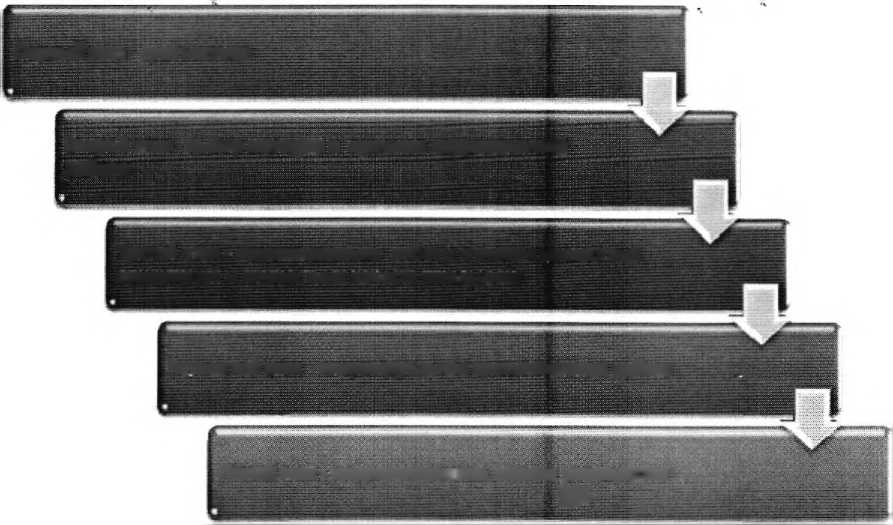 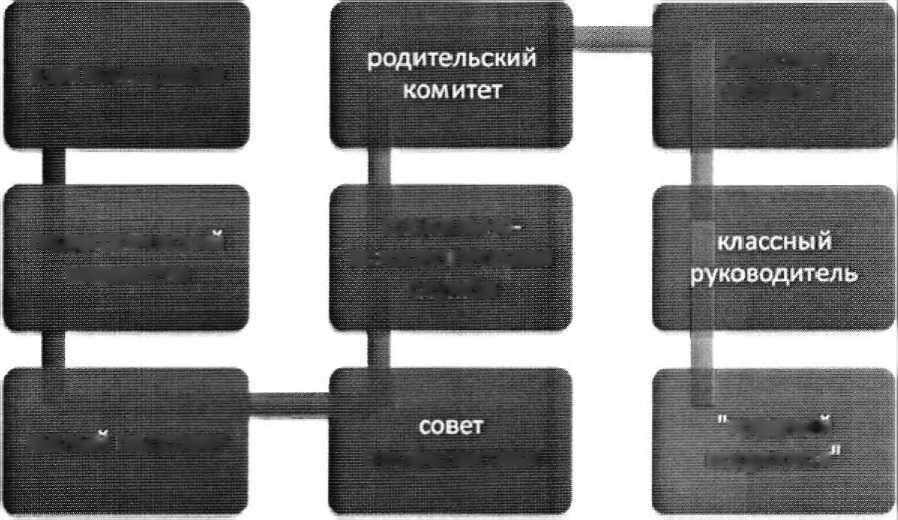 Ежемесячное обследование семьи учащегося, анализ успеваемости,профилактической работы с семьёй, работы классного руководителя, учителей- предметников.При необходимости, обращение за помощью в социальные службы и ведомства дляоказания воздействия на учащегося или семью, находившеюся в социальноопасном положении.Снятие с учёта учащегося или семьи, в случае исправления, прошедшихреабилитационный период. Контроль за семьёй, учащимся, прошедшими период профилактической реабилитации.Работа по профилактике правонарушений среди несовершеннолетних должна проводиться планомерно:Классный руководитель проводит индивидуальные беседы с учеником и его родителями, поведение подростка обсуждается на классном собрании, привлекается к работе родительский комитет класса.Классный руководитель тесно сотрудничает по данному вопросу с представителями социально-психологической службы школы - социальным педагогом и педагогом-психологом. Разрабатывается план действий по коррекции поведения «трудного» подростка, проводятся психологические тренинги.Поведение подростка рассматривается на школьном Совете профилактики.Выход на малые педсоветы, на Управляющий совет школы, администрацию школы.Одно из значимых звеньев в данной работе - Совет профилактики школы, в которыйвходят представители а администрации, родительского комитета. Совета старшеклассников, сотрудники ПДН, классные руководители, социальный педагог, педагог-психолог.Школа по вопросам профилактики безнадзорности и правонарушений тесно сотрудничает с внешними субъектами профилактики:ежегодно составляются и реализуются совместные планы с сотрудниками ПДН и ГИБДД;ежемесячно (и по мере необходимости) собираются материалы на «трудных» учащихся в отделение по делал! несовершеннолетних (ОДН);школа обращается в социальные службы города, органы опеки и попечительства для организации работы с семьями «группы риска»;тесно сотрудничает с учреждениями дополнительного образования по вопросам занятости школьников во внеурочное время, вовлечение их в кружки и секции.Содержание работы школы с родителями состоит в следующем:50повышение психолого-педагогических знаний родителей (лекции, родительские собрания, индивидуальные консультации);вовлечение родителей в учебно-воспитательный процесс (родительские собрания, совместные творческие дела, помощь в укреплении материально-технической базы);участие родителей в управлении школой (управляющий совет школы, родительские комитеты).Формы и методы работы с родителями должны быть направлены на повышение педагогической культуры родителей, на укрепление взаимодействия школы и семьи, на усиление ее воспитательного ротенциала.Методы работы: наблюдение; беседа; тестирование; анкетирование.Значительное место в системе работы классного руководителя с родителями учащихсяИндивидуальные тематические консультации (обмен информацией, дающей реальное представление о школьных делах и поведении ребенка, его проблемах).Индивидуальные консультации - одна из важнейших форм взаимодействия классного руководителя с семьей. Особенно она необходима, когда педагог набирает класс. Для того чтобы преодолеть беспокойство родителей, боязнь разговора о своем ребенке, необходимо проводить индивидуальные консультации-собеседования с родителями. Готовясь к консультации, целесообразно определить ряд вопросов, ответы на которые помогут планированию воспитательной работы с классом. Индивидуальная консультация должна иметь ознакомительный характер и способствовать созданию хорошего контакта между родителями и учителем. Учитель должен дать родителям возможность рассказать ему все то, с чем они хотели бы познакомить учителя в неофициальной ^обстановке, и выяснить важные сведения для своей профессиональной работы с ребенком:особенности здоровья ребенка;его увлечения, интересы;предпочтения в общении в семье;поведенческие реакции;особенности характера;мотивации учения;моральные ценности семьи.■Посещение семьи (индивидуальная работа педагога с родителями, знакомство с условиями жизни).■Родительское собрание (форма анализа, осмысления на основе данных педагогической науки опыта воспитания).51Общешкольные родительские собрания - проводятся два раза в год. Цель: знакомство с нормативно-правовыми документами о школе, основными направлениями, задачами, итогами работы.Общешкольные родительские собрания проводятся, как правило, не более двух раз в год. Тематика таких собраний носит характер отчета работы школы за определенный период времени. На них выступают директор, его заместители, отчитывается о работе родительский комитет школы.Общешкольное родительское собрание можно использовать для демонстрации положительного опыта воспитания в семье. Так, в конце учебного года возможно награждение семей с положительным опытом воспитания детей.Классные родительские собрания - проводятся четыре-пять раз в год.Цель: обсуждение задач учебно-воспитательной работы класса, планирование воспитательной работы, определение путей тесного сотрудничества семьи и школы, рассмотрение актуальных педагогических проблем.Классные родительские собрания проводятся один раз в четверть, при необходимости их можно проводить и чаще. Родительское собрание должно стать школой просвещения родителей, должно расширять их педагогический кругозор, стимулировать желание стать хорошими родителями. На родительских собраниях анализируются учебные достижения учащихся, характеризуются их возможности, степень продвижения класса в учебной деятельности. Родительское собрание - это возможность демонстрации достигнутых ребенком успехов, разговор на собрании должен идти не об отметках, а о качестве знаний и мере интеллектуальных усилий,1 соответствующих познавательной и нравственной мотивации. К родительскому собранию необходимо готовить выставки творческих работ учащихся, их достижений, и не только в учебной деятельности.Работа с ученическим коллективом. В 2017-2018 учебном году педагогический коллектив продолжал работу над вопросом организации самоуправления как на школьном уровне, так и в классных коллективах. Ученическое самоуправление в прошедшем году было представлено группой активистов из числа учащихся 7-10 классов. Возглавляла группу учащихся ученица 8-ого класса Маркова Анжелика, которая на протяжении всего года активно пропагандировала идею самоуправления. Ребятами была спланирована деятельность на следующий год. Были организованы различные мероприятия: акции «Весенняя витаминка», «Подари детям Новый год», тимуровские выходы, шефство со школами (Партизанская, Бетюнская, Тюбинская, Октемская СОШ и коррекционная школа г.Якутска), «День девочек», проведены познавательные игры, квесты.52В каждом классе выбран актив класса, который организует дежурство по классу и школе, помогает классному руководителю в проведении внеклассных мероприятий, организации школьных праздников. Однако их деятельность не всегда эффективна. Необходимо организовать учёбу актива и ввести систему планёрок актива в следующем учебном году. Требует доработки система дежурства классов по школе. Необходимо особое поощрение лучшему классу по итогам дежурства по школе. В целях активизации школьного самоуправления, необходимо работать над дальнейшим становлением и обучением детской общественной организации в школе, провести выборы лидеров в виде деловой игры.Детское объединение «Махсыьтм инники кэскиллэрэ» нуждается в четком распределении обязанностей по направлениям РДШ и. разработке перспективного плана работы на 5 лет. Необходимо организовать тьюторство в начальных классах, задействовать как можно больше учащихся в деятельность актива школы.Работа с образовательно-культурными центрами и общественными организациями. Администрация школы, педагоги осуществляют воспитательную работу, сотрудничая с Хатырыкской сельской библиотекой им. М.А.Охлопковой, отделом ПДН, КДН и ЗП села и района; с инспектором ГИБДД; с ХУБ, с ДШИ им.Н.Н. Атласова, с КЦ «Сайдам», с РМИГ РС(Я) им.М.К. Аммосова, Филиал Детской юношеской спортивной школы. В первую очередь школа тесно сотрудничает с теми учреждениями, которые могут быть полезны ей в повышении уровня образования и воспитанности учащихся.Формы сотрудничества:совместная организация и проведение внеклассных и внешкольных мероприятий;вечеравстречи с интересными людьми;консультации; - шефская помощь школе. В сфере межведомственного взаимодействия важное место занимает профилактическая работа в разнообразных формах: беседы, лекции, акции, конкурсы, анкетирование, консультации и т.п.Но, не смотря на определенные успехи в данном направлении, в следующем учебном году необходимо расширить сеть взаимодействия школы в воспитательной работе с различными учреждениями образования и культуры.Работа с родительской общественностью. Взаимодействие с семьей - одна из актуальных и сложных проблем в работе школы и каждого педагога. Формы работы с семьями носили в этом учебном году разнообразный характер: дни открытых дверей, тематические родительские собрания, индивидуальные беседы с родителями, приглашение на Совет по профилактике, посещение семей на дому, привлечение к участию во внеклассных мероприятиях («Кулинарная битва», «Битва хоров», «Мисс школы», «Мастер классы» и т.д.. Взаимодействие педагогов,53родителей и учащихся непосредственно определяет успешность учебно-воспитательного процесса. Но, не смотря на это - следует отметить, что в старших классах низкий уровень активности родителей и их заинтересованность делами класса, школы. Об этом говорят посещаемости родительских собраний. Значит классным руководителям 9 - 10 классов необходимо использовать разнообразные формы работы с родителями (круглый стол, семейный клуб, просмотр и обсуждение фильма, вечер отдыха), так как в основной массе преобладает традиционная форма работы с родителями - собрание. В целях повышения эффективности работы с родителями классным руководителям рекомендовано обратить внимание в 2019 учебном году на использование разнообразных форм работы с родителями и учесть это при составлении	плана	работы	на	новый	учебный	год. .Специфические формы работы школы:Проекты: «Лыжный десант - Сындыыс», «Аммосовская тропа», «Парта Аммосова», «Дойдум дьоно», «Десант Аммосовцы».«Сахалыы куттаах кун» - каждый четверг.Мероприятия, направленные на повышение эффективности воспитательного процесса совместно с учреждениями культуры;Фестиваль "Прояви себя".Вечер организован совместно с КД "Сайдам", детский сад "Кэрэчээнэ" и ЦРР - 2 "Кэскил»;Неделя музыки с КД "Сайдам";«Две звезды» с КД «Сайдам»;«Хомус курэбэ» с КД «Сайдам»;«Олонхону ааЗабыт» с ДШИ им. Н.Н.Атласова;Круглый стол «Молодежь: вчера и сегодня» совместно с РМИГ им. М.К. Аммосова;Познавательная экспедиция ко Дню Государственности РС(Я) с РМИГ им М.К. Аммосова;Квести игра «100-летие ВСОР» с РМИГ РС(Я) им.М.К. Аммосова;Библиотечные уроки совместно с сельской библиотекой им М.А. Охлопковой;Шефство Октемской СОШ, Хангаласского улуса, Тюбинской СОШ им.М.Е. Охлопковой, Бетюнской СОШ:«Сахалыы купцах кун» - каждый четверг с общественным объединением «ОЬуохай»;Постановка спектакля драматическим коллективом 10 класса «ЫраахтааЗы ыйааба» совместно с КД «Сайдам»;Мастер - класс по авиамоделированию совместно с центром детского научно- технического творчества.54Спортивный зал школы отвечает требованиям СанПиН, находится на первом этаже школы. Площадь спортивного зала - 160.7 кв.м., предусмотрены раздевальные для мальчиков и девочек, площадью - 19,4 и 14,9 кв.м., туалеты - 2 кв.м., помещение для хранения спортивного инвентаря - 16,8 кв.м., снарядная 37,8. Спортивная площадка не оборудована ограждением и искусственным покрытием. Зеленые насаждения расположены по обеим сторонам главного входа.- результативность системы воспитательной работы.Воспитательная работа в МБОУ «Хатырыкская СОШ им.М.К. Аммосова» строится в соответствии с Законом РФ «Об образовании», в котором воспитание рассматривается как -целенаправленная деятельность, осуществляемая в системе образования, ориентированная на создание условий для самореализации личности, для развития духовности обучающихся на основе общечеловеческих и отечественных ценностей, оказание им помощи в самоопределении, нравственном, гражданском и профессиональном становлении.Наши достижения за 2018 годУчастие в улусном соревновании «Битва профессий» - 2 место.Соревнование по настольным играм «Хабылык, хаамыска». Сивцева Ульяна - 2 место, Петрова Айта -номинация «Перспективный игрок».Конкурс «Эрчимэн Бэргэн», ДЦ Туелбэ. Учащиеся 3 класса. Номинация «Инникигэ Дьулуур» - Гуляев Коля, номинация «Еркен ей» - Парников Сайдам.Улусный смотр песни и строя - 2 место. (11 класс)Петров Борис по кордовому авто - 2 место. Командное 4 место по авиамоделированию.iТимофеев Толя и Пинигин Артур международный турнир по вольной борьбе - 3 место.Комплексная спартакиада на призы Юмшанова - 2 место.Улусное соревнование по радиоуправляемым авто начальные командное 3 место. Лукинов Саша по вождению 1 местоРеспубликанские Ойунские чтения. ДОО «Махсыым инники кэскиллэрэ» - лауреат, с. Черкех, Таттинский улус.Республиканские Ойунские чтения. Драмколлектив 10-го класса - постановка ыраахтаа5ы ыйаа5а. Диплом 1 степени.Тимофеев Алеша, ученик 8-го класс занял 2-ое место по подледной рыбалке.Участие в улусном полевом сборе «Юный пожарный» - 6 место.Улусная выставка Олонхо 8 класс - 1 место7 класс - 2 место55чУчастие в улусном конкурсе для детей из СОП, опекаемых семей и ВШУ «Фестиваль талантов». Учащиеся 10 класса.Подводя итоги воспитывающей деятельности в 2018 учебном году, можно отметить основные положительные	моменты:Активное участие большинства педагогов и учащихся разных категорий в мероприятиях,проводимых	в	улусе.Увеличение количества детей осознанно участвующих в коллективно-творческих делах школы.Выраженное желание учащихся принимать участие в общественных мероприятиях.Анализируя воспитывающую деятельность школы, можно отметить что объективными причинами тормозящими воспитательный процесс, являются:Деформация ценностно-значимых ориентиров в воспитании подрастающего поколения.Низкая правовая грамотность большего числа родителей в вопросах воспитания и обучения своих детей.Загруженность негативной информацией СМИ, и ее доступность для несовершеннолетних.На основе тех проблем, которые выявились в процессе анализа, можно сформулировать задачи на будущий учебный год:Укрепление и создание традиций школы, которые способны объединить всех членов школьного коллектива.Создание единого коллектива детей и взрослых, где для педагогов - объект заботы и инструмент организации воспитательным процессом, для учеников - объединение на основе общих интересов и потребностей.Гуманизация воспитательного процесса, выражающегося в создании условий для всемерного развития личности для пробуждения ее к самоанализу, самооценки, саморазвитию, через выявление творческих способностей каждого ученика нашей школы с 1- го по 11 класс, в духе соревнований классных коллективов на основе педагогики успеха учеников во внеурочной и внеклассной работе.Усилить работу по профилактике правонарушений.56Инфраструктура общеобразовательной организации Материально-техническая база школыМатериально-техническое обеспечение Школы позволяет реализовывать в полной мере образовательные программы. Новое каменное здание школы введено в эксплуатацию в 1990 г.;в 1992 г. присвоено имя М.К.Аммосова. При школе имеются столовая на 90 мест в здании школы (131,7 м2); спортзал в здании школы (160,7 м2) с отдельными (муж, жен) раздевалками, с тренажерным залом (37,8 м2) и инвентарной комнатой (16,8м2); спортивная площадка на территории школы; учебная мастерская (16 мастерских мест) в здании школы (85,7 м2); актовый зал (75,6 м2); музей в здании школы (33,4 м2); библиотека, читальный зал, медиатека (53,6 м2). В Школе оборудованы 18 учебных кабинета, из них 9 оснащен современной мультимедийной техникой, в том числе:лаборатория по физике;лаборатория по химии;лаборатория по биологии;компьютерный класс;столярная мастерская;кабинет технологии для девочек;кабинет ОБЖ (оборудован тренажерами «Максим» и др.).о На первом этаже оборудованы спортивный зал, столовая и пищеблок. На втором этаже здания оборудован актовый зал.Материально-техническая база Школы не в полной мере соответствует требованиям,предъявляемым Госстандартом, однако iпостоянно пополняется и обновляется за счёт бюджетных и внебюджетных средств.57Открытость и доступность информации о деятельности Школы обеспечивается за счёт наличия официального сайта http://hatyryksosh.ucoz.ru, соответствующего установленным требованиям.Обеспечение безопасностиБольшое внимание в Школе уделяется обеспечению безопасности: разработан антитеррористический паспорт. На каждом этаже имеется план эвакуации людей. Разработан график дежурства администрации и учителей. Для предотвращения несчастных случаев и чрезвычайных ситуаций выполнено:организовано дежурство техперсонала;имеются аптечки для оказания первой медицинской помощи;обновлены информационные стенды в вестибюлях школы по профилактике ДТП, противопожарной безопасности, действиях при террористической угрозе, гражданской обороне.В течение всего года проводятся учебные эвакуации работников и учащихся Школы по действиям при возникновении чрезвычайных ситуаций, В Школе установлена кнопка тревожной сигнализации, выведенная на пульт дежурного по ОВО при ОВД. Во всех помещениях Школы установлена автоматическая сигнализация противопожарной безопасности, которая выведена на пульт 01.Состояние территории Школы, в том числе, состояние ограждения и освещение участка; оборудование хозяйственной площадки, состояние мусоросборника соответствует санитарным нормам.58Выводы и рекомендации по разделу.В целом инфраструктура образовательной организации соответствует требованиям, зафиксированным в федеральном государственном образовательном стандарте. Помещения оборудованы в соответствии с правилами техники безопасности и противопожарной безопасности, в целом, это способствует удовлетворению образовательных запросов учащихся; усилиями работников школы кабинеты поддерживаются в достойном состоянии. Во всех учебных кабинетах проведён косметический ремонт. Тем не менее, есть некоторые проблемы, которые необходимо решить:внутренняя отделка Школы требует капитального ремонта;часть учебного оборудования устарела и не соответствует современным требованиям.Общие выводы:Самообследование МБОУ «ХСОШ им.М.К.Аммосова» показало, что организационноправовое обеспечение образовательной деятельности, структура и система управления, реализация образовательной программы, оценка качества образования, условия образовательного процесса в Школе, в целом, отвечают современным требованиям. Вместе с тем, существует ряд проблем, над решением которых предстоит работать в следующем учебном году.Исходя из этих проблем, можно выделить задачи работы школы на 2019/2020 учебный год:в области организационно-правового обеспечения образовательной деятельностисовершенствование нормативной базы в условиях введения ФГОС ООО;в области системы управления:дальнейшее развитие государственно-общественного управления путём создания дополнительных звеньев структуры ГОУ, например, Попечительского совета, школьной службы примирения;в области реализаг{ии образовательной программы, оценки качества образования:совершенствование работы педагогов по повышению качества знаний учащихся; по подготовке обучающихся к итоговой государственной аттестации;развитие дистанционного обучения;развитие информационно-образовательной среды;совершенствование работы школьного сайта.в области обеспечения условий образовательного процесса:создание условий для прохождения аттестации и курсовой подготовки педагогами школы;59стимулирование педагогов к участию в профессиональных конкурсах и научно- практических конференциях, публикации материалов из опыта работы;создание страничек педагогов школы на школьном сайте;обновление и пополнение библиотечного фонда;капитальный ремонт внутренней отделки школы, замена деревянных окон на пластиковые, территория ограждения.60ПриложениеПОКАЗАТЕЛИДЕЯТЕЛЬНОСТИ ОБЩЕОБРАЗОВАТЕЛЬНОЙ ОРГАНИЗАЦИИ
МБОУ «Хатырыкская средняя общеобразовательная школа имени М.К.Аммосова» МО«Намский улус» Республики Саха (Якутия)»(полное наименование образовательной организации)61626364656667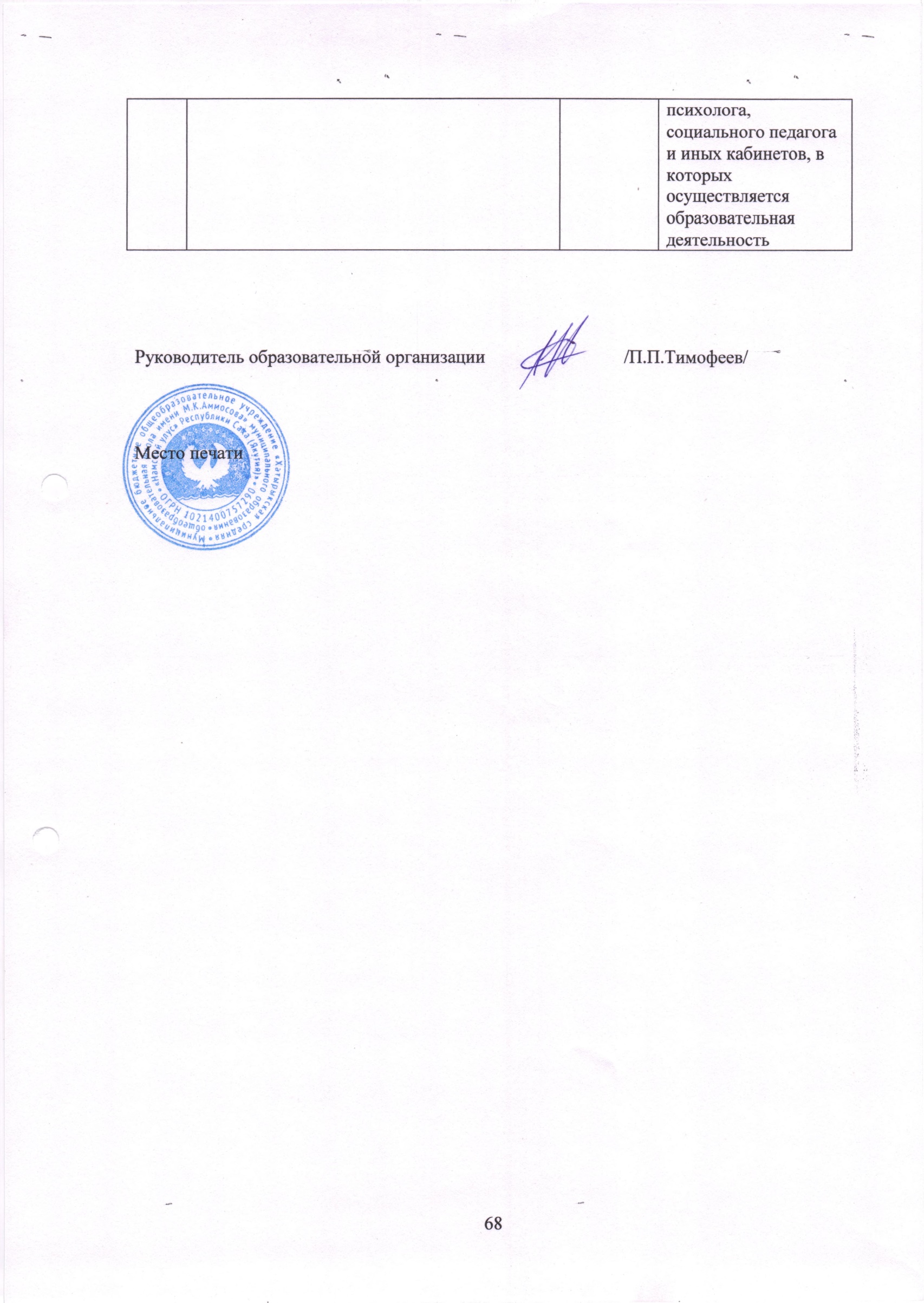 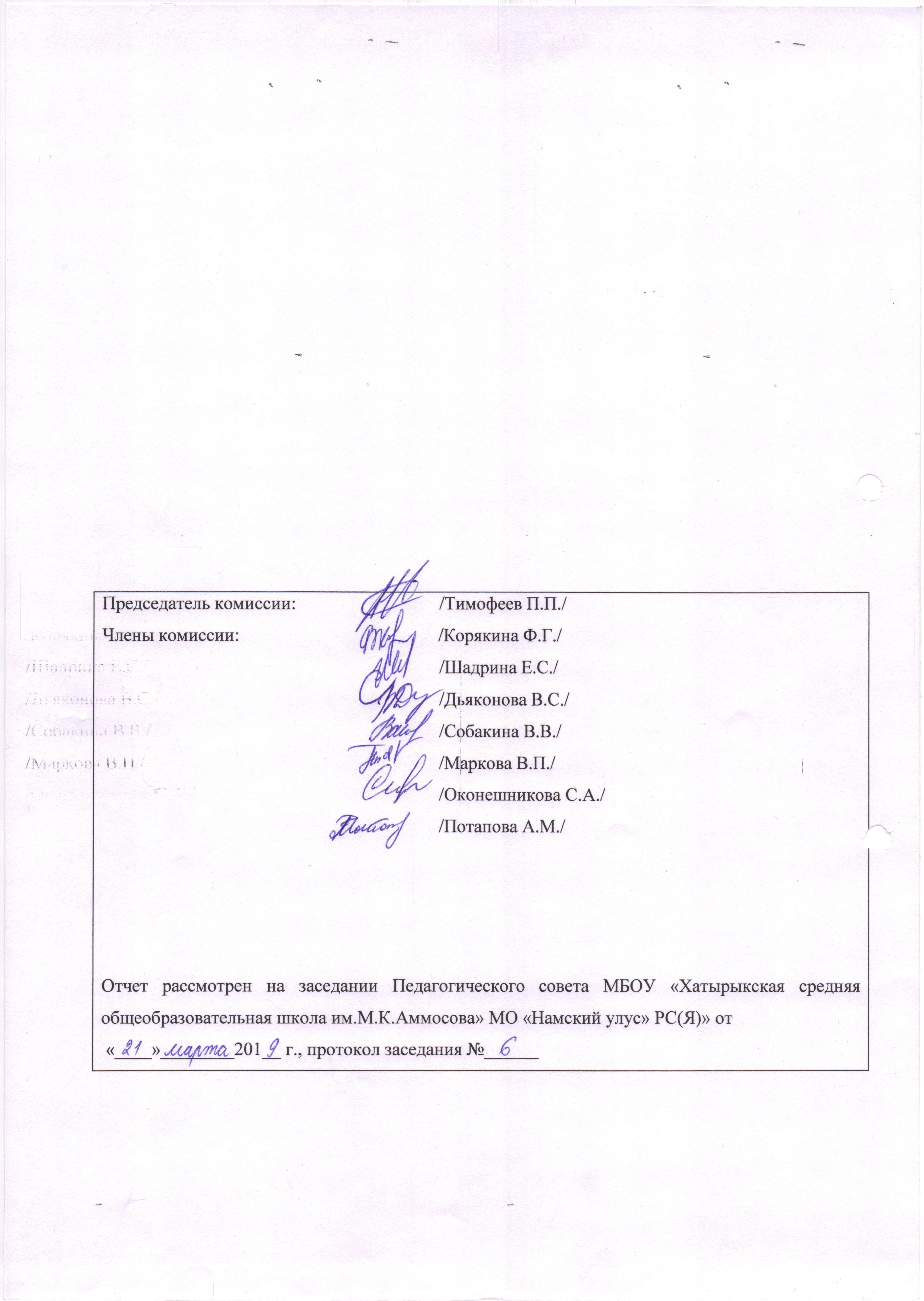 Фамилия, имя, отчествоДолжностьКруг вопросов экспертизы1. Тимофеев Павел Петровичi		 ... .Директор школы, председатель комиссии‘~Ц |распределяет обязанности между членами рабочей группы;координирует процесс самообследования;утверждает отчет о результатах самообследования;докладывает о результатах сам ообследо ван ия коллегиальным органам управления образовательной организации, учредителю2. Корякина Фекла ГаврильевнаЗам.директора по УМР—контролируетсвоевременное исполнение мероприятий по самообследованию;консультирует работников, которые собирают, исследуют и оформляют отдельные данные для отчета;собирает и анализирует информацию о системе управления организацией, кадровом составе, оценке образовательной деятельности, содержании и качестве подготовки обучающихся;обобщает полученные данные и формирует отчет;формирует предложенияпо автоматизации сбора информации, ее обобщения и систематизации;публикует отчет о самообследовании на сайте организации3. Шадрина Евдокия СеменовнаЗамдиректора по ВРсобирает, систематизирует и оформляет данные по оценке функционирования внутренней системы оценки качества образования (анкетирование обучающихся и родителей _ (законных представителей)),собирает, систематизирует и оформляет данные об образ овательных достижениях обучающихся, в том числе по воспитанию4.Дьяконова Валентина СеменовнаЗавхоз- готовит информацию о материально-технической базе организации5.Собакина Валерия ВалерьевнаПедагог-библиотекарь- готовит информацию по оценке учебно-методического и библиотечно- информационного обеспечения.6. Маркова Варвара Петровна1 .1. —	 - ■ 'Социальный педагог(? г 	 . !собирает данные об исполнении ФЗ 120, о проведении про филактических мероприятий по формированию ЗОЖ, работе с родителями7. Оконешникова Саргылана АфанасьевнаПедагог-психолог- проводит анкетирование обучающихся и родителей по оценке функционирования внутренней системы оценки качества образования.8. Потапова Анна МаксимовнаДокументовед- собирает и анализирует информацию о кадровом составе школыНаименованиеобразовательнойорганизацииМуниципальное бюджетное общеобразовательное учреждение «Хатырыкская СОШ им.М.К.Аммосова» МО «Намский улус» Республики Саха (Якутия)»РуководительТимофеев Павел ПетровичАдрес организации678385 Намский улус с.Столбы ул. Аммосова 22Телефон, факсФакс 8(41162)27158, 8(41162)27195Адрес электронной почтыstolbysosh@yandex.ruУчредительАдминистрация МО «Намский улус»Дата создания1930 г.ЛицензияСерия 14 Л01 №0000648 Приложение Серия 14 П01 №0000989 Дата выдачи: 17апреля 2015 г. №0830Свидетельство огосударственнойаккредитацииСерия 14 А02 №0000281 Приложение Серия 14 А02 №0000335 Дата выдачи: 1 июля 2015 г. № 0405№ДолжностьФ.И.О.Образование поСтажСтажКв. категорияКв. категория(полностью)диплому (указать специальность)руководителяпедагогическИЙруководителяпедагогический1ДиректорТимофеевПавелПетровичУчительтехнологии ипредпринимательства812сзд2Зам.директора по УМРКорякинаФеклаГ аврильевнаХимик,менеджментуправлениеобразования512сздвысшая3Зам. директора по ВРШадринаЕвдокияСеменовнаУчительбиологии15сздсздПоказательКоличество по состояниюКоличество по состояниюПоказательна 1 января 2018г.на 31 декабря 2018г.Всего классов - комплектов1111Всего обучающихся161150в том числе:в 1 - 4 классах5453в 5 - 9 классах7976в 10—11 классах2821Дети-инвалиды22Дети с ОВЗ66№п/пПоказателиЕдиница измерения(чел.)Единица измерения(чел.)Единица измерения(чел.)№п/пПоказатели2016201720181Количество классов комлектов 111111112Общая численность обучающихся (по августовскому учету)1601671553Численность учащихся по образовательной программе начального общего образования5058524Численность учащихся по образовательной программе основного общего образования8480755Численность учащихся по образовательной программе среднего общего образования262928№ПоказателиЕдиница измерения (%)Единица измерения (%)Единица измерения (%)п/п2016201720181Численность/удельный вес численности учащихся, получающих образование с углубленным изучением отдельных учебных предметов, в общей численности000№п/пПоказателиЕдиница измерения (%)Единица измерения (%)Единица измерения (%)№п/пПоказатели2016201720182Численность/удельный вес численности учащихся, получающих образование в рамках профильного обучения, в общей численности учащихся0003Численность/удельный вес численности обучающихся с применением дистанционных образовательных технологий, электронного обучения, в общей численности учащихся0004Численность/удельный вес численности учащихся в рамках сетевой формы реализации образовательных программ, в общей численности учащихся0б0№п/пПоказателиЕдиница измеренияЕдиница измеренияЕдиница измерения№п/пПоказатели2016201720181Численность/удельный вес численности учащихся, успевающих на «4» и «5» по результатам промежуточной аттестации, в общей численности учащихся63/41,769/4871/48,32	Средний балл государственной итоговой аттестации выпускников 9 класса по русскому языку4433Средний балл государственной итоговой аттестации выпускников 9 класса по математике3434Средний балл единого государственного экзамена выпускников 11 класса по русскому языку5548565Средний балл единого государственного экзамена выпускников 11 класса по математике (базовый уровень)1414145Средний балл единого государственного экзамена выпускников 11 класса по математике (профильный уровень)3525376Численность/удельный вес численности выпускников 9 класса, получивших неудовлетворительные результаты на000№ПоказателиЕдиница измеренияЕдиница измеренияЕдиница измерениягосударственной итоговой аттестации по русскому языку, в общей численности выпускников 9 класса7Численность/удельный вес численности выпускников 9 класса, получивших неудовлетворительные результаты на государственной итоговой аттестации по математике, в общей численности выпускников 9 класса0008Численность/удельный вес численности выпускников 11 класса, получивших результаты ниже установленного минимального количества баллов единого государственного экзамена по русскому языку, в общей численности выпускников 11 класса0009Численность/удельный вес численности выпускников 11 класса, получивших результаты ниже установленного минимального количества баллов единого государственного экзамена по математике, в общей численности выпускников 11 класса001/6,2510Численность/удель'ный bee численности выпускников 9 класса, не получивших аттестаты об основном общем образовании, в общей численности выпускников 9 класса01/7,14011Численность/удельный вес численности выпускников 11 класса, не получивших аттестаты о среднем общем образовании, в общей численности выпускников 11 класса001/6,2512Численность/удельный вес численности выпускников 9 класса, получивших аттестаты об основном общем образовании с отличием, в общей численности выпускников 9 класса2/12,51/7,141/6,2513Численность/удельный вес численности выпускников 11 класса, получивших аттестаты о01/7,142/12,5№ПоказателиЕдиница измеренияЕдиница измеренияЕдиница измерениясреднем общем образовании с отличием, в общей численности выпускников 11 класса14Численность/удельный вес численности учащихся, принявших участие в различных олимпиадах, смотрах, конкурсах, в общей численности учащихся79/4978/4985/56,715Численность/удельный вес численности учащихся- победителей и призеров олимпиад, смотров, конкурсов, в общей численности учащихся, в том числе:20/12,530/18,623/1515.1Регионального уровня10/6,2512/7,515/1015.2Федерального уровня00015.3Между народного уровня000Учебный годВсего выпускников% поступаемостиВУЗы, %ССУЗы, %2015-20161110027,272,82016-20178(с золотой медалью - 1/12,5%)10012,587,52017-201815 (с золотой медалью - 2/13%)933367КлассВыполнили работу% выполнения% качества4159373511100818161009391310034111210075КлассВыполнили работу% выполнения% качества41573335Ь21004081485219168218111310085КлассВыполнили работу% выполнения% качества41510080КлассВыполнили работу% выполнения% качества1012100-916562511910044ПредметКол-воучащихся5432%выполнения%качестваРусский язык1466210086Математика1517710053Окружающий мир1513210087ПредметКол-воучащихся5432%выполнения%качестваРусский язык11-2546318Математика1115419154,5Биология11353-10073История11146-10045ПредметКол-воучащихся5432%выполнения%качестваРусский язык14-68-10043Математика1412737921Биология13-4819231Г еография" 141310-10031Класс: 11Класс: 11Класс: 11Класс: 11Класс: 11Класс: 11ПредметКол-воучащихся5432%выполнения%качестваИстория16231019431Биология15366-10060№Вид литературыКоличество единиц в фондеСколько экземпляров выдавалось за год1Учебная370132182Педагогическая649533Художественная4321014Справочная2275085Языковедение, литературоведение119736Естественно-научная84597Техническая125888Общественно-политическая10625ПараметрыНач. кл.Срд. звеноСтр. клВсегоДанные об учащихсяДанные об учащихсяДанные об учащихсяДанные об учащихсяДанные об учащихсяВсего учащихся527528155Практически здоровы506711128Хронические заболевания2-81723Дети-инвалиды, с ОВЗ2226Дети-сироты112Данные о семьяхДанные о семьяхДанные о семьяхДанные о семьяхДанные о семьяхВсего семей474736101Полные37491276Неполные1018723Разведенные44Вдовы1356С отчимами110416С сожителями123Опекунские семьи1415Многодетные24261443Малоимущие семьи24272452Данные о родителяхДанные о родителяхДанные о родителяхДанные о родителяхДанные о родителяхВсего родителей8411336179Из них отцов38511480Из них матерей46621895Одинокие матери812718Одинокие отцы122Другие родственники1123Профессиональное положен иеСлужащие476417128Рабочие1833758Частные предприниматели38112Пенсионеры17816Инвалиды1" 326Безработные23161251СтудентыОбразовательный уровеньОбразовательный уровеньОбразовательный уровеньОбразовательный уровеньОбразовательный уровеньВысшее2727862Неполное высшее5409Среднее специальное385321112Среднее17282267Неполное среднее1Ь13Материальное положениеМатериальное положениеМатериальное положениеМатериальное положениеМатериальное положениеВысокое88Среднее15201247Ниже прожиточного24272452Национальный составНациональный составНациональный составНациональный составНациональный составЯкутка586245149РусскиеЭвенк11Эвен11ЧукчиОсетинПоказательПоказатель201620162017201720182018ПоказательПоказателькол-во%кол-во%кол-во%Укомплектованность штата педагогических работниковУкомплектованность штата педагогических работниковУкомплектованность штата педагогических работниковВсего педагогических работников: Из них:Всего педагогических работников: Из них:2930-30— из них внешних совместителей— из них внешних совместителей121Вакансии (указать должности)Вакансии (указать должности)---Образовательный цензпедагогическихработников- с высшим образованием282929Образовательный цензпедагогическихработников- с незак. высшим образованиемОбразовательный цензпедагогическихработников- со средним специальным образованием111Образовательный цензпедагогическихработников- с общим средним образованиемСоответствие уровня квалис педагогических и иных рабе квалификационной характе] соответствующей должност предмету учебного плана)шкации>тников требованиям зистики по и (по каждомуПедагогические работники, имеющие ученую степень- кандидата наук---Педагогические работники, имеющие ученую степень- доктора наукПедагогические работники, осваивающие программы дополнительного профессионального образования не реже одного раза в три годаПедагогические работники, осваивающие программы дополнительного профессионального образования не реже одного раза в три годаПедагогически работники, имеющие- всего171818Педагогически работники, имеющие- высшую388ПоказательПоказатель201620162017201720182018кол-воо//окол-во%кол-во%квалификационнуюкатегорию- первую141010Состав педагогического коллектива- учитель-логопед---Состав педагогического коллектива- педагог-психолог111Состав педагогического коллективаСостав педагогического коллективаСостав педагогического коллектива- педагогдополнительногообразования•Состав педагогического коллективаСостав педагогического коллектива- др. должности(указатьнаименование)Состав педагогического коллектива по стажу работы1 - 5 лет661Состав педагогического коллектива по стажу работы5-10 лет849Состав педагогического коллектива по стажу работысвыше 20 лет121420Педагогические работники, имеющие звание Заслуженный учительПедагогические работники, имеющие звание Заслуженный учительПедагогические работники, имеющие государственные и ведомственные награды, почетные званияПедагогические работники, имеющие государственные и ведомственные награды, почетные звания101011№п/пПоказателиЕдиницаизмеренияЕдиницаизмеренияЕдиницаизмерения№п/пПоказатели2016201720181.Общая численность педагогических работников, в том числе:2930302.Численность/удельный вес численности педагогических работников, имеющих высшее образование, в общей численности педагогических работников2829293.Численность/удельный вес численности педагогических282929№п/пПоказателиЕдиницаизмеренияЕдиницаизмеренияЕдиницаизмерения201620172018работников, имеющих высшее образование педагогической направленности (профиля), в общей численности педаг огических работников4,Численность/удельный вес численности педагогических работников, имеющих среднее профессиональное образование, в общей численности педагогических работников1115.Численность/удельный вес численности педагогических работников, имеющих среднее профессиональное образование педагогической направленности (профиля), в общей численности педагогических работников1116.Численность/удельный вес численности педагогических работников, которым по результатам аттестации присвоена квалификационная категория в общей численности педагогических работников, в том числе:1718186.1.Высшая3886.2.Первая1410107.Численность/удельный вес численности педагогических работников в общей численности педагогических работников, педагогический стаж работы которых составляет:1819157.1.До 5 лет6617.2.Свыше 30 лет1213148.Численность/удельный вес численности педагогических работников в общей численности педагогических работников в возрасте до 35 лет88129.Численность/удельный вес численности педагогических работников в общей численности педагогических работников в возрасте от 55 лет78710.Численность/удельный вес численности педагогических и административно-хозяйственных работников, прошедших за последние 3 года повышение100%100%100%№п/пПоказателиЕдиницаизмеренииЕдиницаизмеренииЕдиницаизмерении№п/пПоказатели201620172018квалификации/профессиональную переподготовку по профилю педагогической деятельности или иной осуществляемой в образовательной организации деятельности, в общей численности педагогических и административно-хозяйственных работников11.Численность/удельный вес численности педагогических и административно-хозяйственных работников, прошедших повышение квалификации по применению в образовательном процессе федеральных государственных образовательных стандартов в общей численности педагогических и административно-хозяйственных работников100%100%100%МО школыТемаНаправленияМО учителей начальных классов«Повышение эффективности и качества образования в начальной школе в условиях реализации ФГОС НОО»1.Повышение методического мастерства учителей. 2.0рганизация учебной деятельности, направленной на повышение уровня качества знаний учащихся.Совершенствование методов и средств обучения в связи с новой формой итоговой аттестации.Применение разноуровневого дифференцированного метода обучения, групповые ~ и индивидуальные формы развивающего обучения.Внедрение современных образовательных технологий;Выявление и работа с одаренными детьми (участие в олимпиадах, конкурсах и НПК разных уровней);МО учителей естественно математического цикла"Совершенствование профессиональных компетенций педагога в условиях внедрения ФГОС ООО и повышения качества образования"1.Повышение методического мастерства учителей. 2.0рганизация учебной деятельности, направленной на повышение уровня качества знаний учащихся.Совершенствование методов и средств обучения в связи с новой формой итоговой аттестации.Применение разноуровневого дифференцированного метода обучения, групповые ~ и индивидуальные формы развивающего обучения.Внедрение современных образовательных технологий;Выявление и работа с одаренными детьми (участие в олимпиадах, конкурсах и НПК разных уровней);МО эстетико- воспитательного цикла«Развитие познавательной активности, индивидуальных и творческих способностей».1.Повышение методического мастерства учителей. 2.0рганизация учебной деятельности, направленной на повышение уровня качества знаний учащихся.Совершенствование методов и средств обучения в связи с новой формой итоговой аттестации.Применение разноуровневого дифференцированного метода обучения, групповые ~ и индивидуальные формы развивающего обучения.Внедрение современных образовательных технологий;Выявление и работа с одаренными детьми (участие в олимпиадах, конкурсах и НПК разных уровней);МО учителей гуманитарного цикла«Формирование ключевых компетенций на уроках гуманитарного цикла »1.Повышение методического мастерства учителей. 2.0рганизация учебной деятельности, направленной на повышение уровня качества знаний учащихся.Совершенствование методов и средств обучения в связи с новой формой итоговой аттестации.Применение разноуровневого дифференцированного метода обучения, групповые ~ и индивидуальные формы развивающего обучения.Внедрение современных образовательных технологий;Выявление и работа с одаренными детьми (участие в олимпиадах, конкурсах и НПК разных уровней);УровниМуниципальныйРеспубликанскийВсероссийскийМеждународныйКоличествоучастников8111Всегоработников■Повысили квалиф. м1 Г v%(/И 1Фунд.%Пробл.%пп%Запределами PC (Я). РФ%3014462713431313ГГклассноеL.собраниел№п/пПоказателиЕдиницаизмерения2016201720181Количество компьютеров в расчете на одного обучающегося1/21/21/22Количество экземпляров учебной и учебно- методической литературы из общего количества единиц хранения библиотечного фонда, состоящих на учете, в расчете на одного учащегося13,922,228,53Наличие в образовательной организации системы электронного документооборотададада4Наличие читального зала библиотеки, в том числе:дадада4.1С обеспечением возможности работы на стационарных компьютерах или использования переносных компьютеровдаДада4.2С медиатекойнетнетнет№п/пПоказателиЕдиницаизмерения2016201720184.3Оснащенного средствами сканирования и распознавания текстовдадада4.4С выходом в Интернет с компьютеров, расположенных в помещении библиотекидадада4.5С контролируемой распечаткой бумажных материаловдадада5Численность/удельный вес численности учащихся, которым обеспечена возможность пользоваться широкополосным Интернетом (не менее 2 Мб/с), в общей численности учащихся110/68.75109/65,3103/66,456Общая площадь помещений, в которых осуществляется образовательная деятельность, в расчете на одного учащегося19,318,419,9Nп/пПоказателиЕдиницаизмеренияМетодика расчета показателя1. нОбразовательная деятельностьX1.1Общая численность учащихся150на основании приказов о зачислении и движении контингента(по состоянию на 31 декабря предыдущего года)1.2Численность учащихся по образовательной программе начального общего образования* /лК\/Х1ЯЬГ*«111 • ! vW ' " 1 -/*I * ^ , t,U,53на основании приказов о зачислении и движении контингента (численность обучающихся в 1 -4 классах)(по состоянию на 31 декабря предыдущего года)1.3Численность учащихся по образовательной программе основного общего образования76на основании приказов о зачислении и движении контингента (численность обучающихся в 5-9 классах)(по состоянию на на 31 декабря предыдущего года)1.4Численность учащихся по образовательной программе среднего общего образования21на основании приказов о зачислении и движении контингента (численность обучающихся в 10-11 классах)(по состоянию на на 31 декабря предыдущегогода)1.5Численность/удельный вес численности учащихся, успевающих на "4" и "5" по результатам промежуточной аттестации, в общей численности учащихся67/49,3численность на основании сводных ведомостей успеваемости по итогам 1 полугодия учебного года/(п. 1.5/п Л .1*100%)1.6Средний балл государственной итоговой аттестации выпускников 9 класса по русскому языку3на основании статистических данных РЦОИ1.7Средний балл государственной итоговой аттестации выпускников 9 класса по математике3-на основании статистических данных РЦОИ1.8Средний балл единого государственного экзамена выпускников 11 класса по русскому языку56на основании статистичес ких данных РЦОИ1.9Средний балл единого государственного экзамена выпускников 11 класса по математике37на основании статистических данных РЦОИ1.10Численность/удельный вес численности выпускников 9 класса, получивших неудовлетворительные результаты на государственной итоговой аттестации по русскому языку, в общей численности выпускников 9 класса (с учетом пересдач)0/0численность на основании приказов о результатах ГИА/(п Л Л 0/количество выпускников 9 классов* 100%)1.11Численность/удельный вес численности выпускников 9 класса, получивших неудовлетворительные результаты на государственной итоговой аттестации по математике, в общей численности выпускников 9 класса (с учетом пересдач)0/0численность на основании приказов о результатах ГИА/(п. 1.11/количество выпускников 9 классов* 100%)1.12Численность/удельный вес численности выпускников 11 класса, получивших результаты ниже установленного минимального количества баллов единого государственного экзамена по русскому языку, в общей численности выпускников 11 класса (с учетом пересдач)0/0численность на основании приказов о результатах ГИА/(п.1.12/количество выпускников 11 классов* 100%)1.13Численность/удельный вес численности выпускников 11 класса, получивших результаты ниже установленного минимального количества баллов единого государственного экзамена по математике, в общей численности выпускников 11 класса (с учетом пересдач)1/6,25численность на основании приказов о результатах ГИА/(п.1 Л 3/количество выпускников 11 классов* 100%)1.14Численность/удельный вес численности выпускников 9 класса, не получивших аттестаты об основном общем образовании, в общей численности выпускников 9 класса0/0численность на основании приказов о результатах ГИА/(п Л Л 4/количество выпускников 9классов* 100%)1.15Численность/удельный вес численности выпускников 11 класса, не получивших аттестаты о среднем общем образовании, в общей численности выпускников 11 класса1/6,25численность на основании приказов о результатах ГИА/(п. 1.15/количество выпускников 11 классов* 100%)1.16Численность/удельный вес численности выпускников 9 класса, получивших аттестаты об основном общем образовании с отличием, в общей численности выпускников 9 класса1/6,25численность на основании приказов о результатах ГИА/(п. 1.16/количество выпускников 9 классов* 100%)1.17Численность/удельный вес численности выпускников 11 класса, получивших аттестаты о среднем общем образовании с отличием, в общей численности выпускников 11 класса2/12,5%численность на основании приказов о результатах ГИА/(п. 1Л 7/количество выпускников 11 классов *100%)1.18Численность/удельный вес численности учащихся, принявших участие в различных олимпиадах, смотрах, конкурсах, в общей численности учащихся85/56,7%численность за прошедший год/ (п.1.18/п.1Л *100%)1.19Численность/удельный вес численности учащихся - победителей и призеров олимпиад, смотров, конкурсов, в общей численности учащихся, в том числе:23/15численность за прошедший год/ (п.1.19/п.1.1*100%)1.19.1Регионального уровня, / I ^ 1 \ 1 1 t 1 /•.V-1 V . 1 . | /, 1 Ml. 1 . I I VJ . и 115/10численность за прошедший год/(п.1.19.1/п Л, 1*100%)1.19.2Федерального уровня0/0численность за прошедший год/(п.1,19.2/пЛ .1*100%)1.19.3Международного уровня0/0численность за прошедший год/( п.1,19.3/пЛ .1*100%)1.20Численность/удельный вес численности учащихся, получающих образование с углубленным изучением отдельных учебных предметов, в общей численности учащихся0/0численность на основании приказов/! п.1,20/пЛ .1*100%)1.21Численность/удельный вес численности учащихся, получающих образование в рамках профильного обучения, в общей численности учащихся0/0численность на основании приказов/( п Л .21 /п. 1Л * 100%)1.22Численность/удельный вес численности обучающихся с применением дистанционных образовательных технологий, электронного обучения, в общей численности учащихся (в том числе с частичным использованием дистанционных технологий при обучении по отдельным0/0численность на основании приказов/! п.1.22/п.1.1*100%)предметам)1.23Численность/удельный вес численности учащихся в рамках сетевой формы реализации образовательных программ, в общей численности учащихся0/0численность на основании приказов/( п.1.23/п.1 Л *100%)1.24Общая численность педагогических работников, в том числе:(к педагогическим работникам относятся должности преподавателя-организатора ОБЖ; руководителя физического воспитания; старшего воспитателя; старшего методиста; тьютора; учителя; учителя- дефектолога; учителя-логопеда (логопеда), воспитателя; методиста; педагога психолога; старшего инструктора- методиста; старшего педагога дополнительного образования; старшего тренера-преподавателя, концертмейстера; педагога дополнительного образования; педагога - организатора, социального педагога;тренера-преподавателя, инструктора по труду; инструктора по физической культуре; музыкального руководителя; старшего вожатого)30на основанииприказов о приеме иувольнении(по состоянию на 31декабря текущегогода)1.25Численность/удельный вес численности педагогических работников, имеющих высшее образование, в общей численности педагогических работников29численность на основании личных дел работников/ (п.1.25/п. 1.24* 100%)1.26Численность/удельный вес численности педагогических работников, имеющих высшее образование педагогической направленности (профиля), в общей численности педагогических работников29численность на основании личных дел работников/(п Л .26/п. 1,24* 100%)1.27Численность/удельный вес численности педагогических работников, имеющих среднее профессиональное образование, в общей численности педагогических работников1численность на основании личных дел работников/(п. 1.27/п. 1.24* 100%)1.28Численность/удельный вес численности педагогических работников, имеющих среднее профессиональное образование педагогической направленности (профиля), в общей численности педагогических работников1численность на основании личных дел работников/(п. 1,28/п. 1.24* 100%)1.29Численность/удельный вес численности педагогических работников, которым по результатам аттестации присвоена квалификационная категория, в общей численности педагогических работников, в том числе:18численность на основании личных дел работников/(п. 1,29/п. 1.24* 100%)1.29.1Высшая8численность на основании личных дел работников/(п. 1.29.1 /п. 1.24* 100%)1.29.2Первая10численность на основании личных дел работников/(п. 1,29.2/п. 1.24* 100%)(контрольноесоотношениеп. 1.29.1+п. 1,29.2=п. 1.29) „1.30Численность/удельный вес численности педагогических работников в общей численности педагогических работников, педагогический стаж работы которых составляет:15X1.30.1До 5 лет1численность на основании личных дел работников/(п. 1.30.1/п Л .24* 100%)1.30.2Свыше 30 лет14численность на основании личных дел работников/ (П.1.30.2/П. 1.24* 100%)1.31Численность/удельный вес численности педагогических работников в общей численности педагогических работников в возрасте до 30 лет !4viUU%)12численность на основании личных дел работников/(п. 1.31/п Л .24* 100%)1.32Численность/удельный вес численности педагогических работников в общей численности педагогических работников в возрасте от 55 лет7численность на основании личных дел работников/(п. 1,32/п. 1.24*100%)1.33Численность/удельный вес численности педагогических и административно- хозяйственных работников, прошедших за последние 3 года повышение квалификации/профессиональную переподготовку по профилю педагогической деятельности или иной осуществляемой в образовательной организации деятельности, в общей численности педагогических и административно-хозяйственных работников(к административно-хозяйственным работникам относить директора, заместителя директора, руководителей структурных подразделений (филиалов, отделов, мастерских и пр.), младшего воспитателя, помощника воспитателя, вожатого, дежурного по режиму, диспетчера, секретаря учебной части) -100%численность на основании личных дел работников /(отношение численности прошедших за последние 5 лет повышение квалификации/профес сиональную переподготовку по профилю педагогической деятельности или иной осуществляемой в образовательной организации деятельности, к общей численностипедагогических и административно- хозяйственных работников* 100%)1.34Численность/удельный вес численности педагогических и административно- хозяйственных работников, прошедших повышение квалификации по применению в образовательном процессе федеральных государственных образовательных стандартов, в общей численности педагогических. и административно- хозяйственных работников100%численность на основании личных дел работников /(отношение численности прошедших повышение квалификации по применению в образовательном процессе ФГОС, к общей численности педагогических и административно- хозяйственных работников* 100%)2.ИнфраструктураX2.1Количество компьютеров в расчете на одного учащегося1/2количество компьютеров по данным бухгалтерского учета/п. 1.12.2Количество экземпляров учебной и учебнометодической литературы из общего количества единиц хранения библиотечного фонда, состоящих на учете, в расчете на одного учащегося28,5количество экземпляров учебной и учебнометодической литературы/п. 1.12.3Наличие в образовательной организации системы электронного документооборотадаорганизован обмен документами в электронном виде между участниками образ овательного процесса: руководящими работниками, учителями, создано хранилище электронных документов, доступное для участников процесса2.4Наличие читального зала библиотеки, в том числе:даналичие отдельного либо совмещенного с библиотекой помещения с посадочными местами для обучающихся2.4.1С обеспечением возможности работы надачитальный залстационарных компьютерах или использования переносных компьютеровоснащен компьютерной техникой (стационарные, ноутбуки, нетбуки, планшетные), предназначенной для обучающихся2.4.2С медиатекойнетимеется хранилище электронных образовательных ресурсов на цифровых носителях (дисках, в виде файлов на сервере), доступных для обучающихся2.4.3Оснащенного средствами сканирования и распознавания текстовдачитальный зал оснащен сканером (МФУ) и программой распознавания текстов2.4.4С выходом в Интернет с компьютеров, расположенных в помещении библиотекидакомпьютеры читального зала, предназначенные для обучающихся, имеют доступ в Интернет2.4.5С контролируемой распечаткой бумажных материалов. .V ' i. ^ Iдачитальный зал оснащен принтером (ксероксом), обучающиеся имеют возможность распечатать (отксерокопировать) информацию под наблюдением и с разрешения библиотекаря/педагог а2.5Численность/удельный вес численности учащихся, которым обеспечена возможность пользоваться широкополосным Интернетом (не менее 2 Мб/с), в общей численности учащихся103/66,45при наличии канала доступа к сети Интернет не менее 2 Мб/с п. 2.5 = п.1.1 (100%), при наличии канала менее 2 Мб/с - 02.61Общая площадь помещений, в которых осуществляется образовательная деятельность, в расчете на одного учащегося (без учета сменности)19,9 кв. мобщая площадь учебных кабинетов, лабораторий, мастерских, спортивных комплексов (крытых), кабинетов педагога-